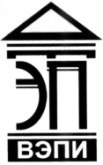 Автономная некоммерческая образовательная организациявысшего образования«Воронежский экономико-правовой институт»(АНОО ВО «ВЭПИ»)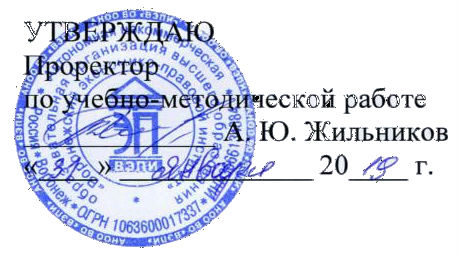 ФОНД ОЦЕНОЧНЫХ СРЕДСТВ ПО ДИСЦИПЛИНЕ (МОДУЛЮ)	Б1.В.09 Элективные дисциплины по физической культуре и спорту	(наименование дисциплины (модуля))	38.03.02. Менеджмент	(код и наименование направления подготовки)Направленность (профиль) 	Менеджмент организации		(наименование направленности (профиля))Квалификация выпускника 	Бакалавр		(наименование квалификации)Форма обучения 	Очная, заочная		(очная, очно-заочная, заочная)Рекомендован к использованию Филиалами АНОО ВО «ВЭПИ»	Воронеж2019Фонд оценочных средств по дисциплине (модулю) рассмотрен и одобрен на заседании кафедры психологии, год начала подготовки – 2019.Протокол заседания от « 25 »  января  2019 г. №  5Фонд оценочных средств по дисциплине (модулю) согласован со следующими представителями работодателей или их объединений, направление деятельности которых соответствует области профессиональной деятельности, к которой готовятся обучающиеся: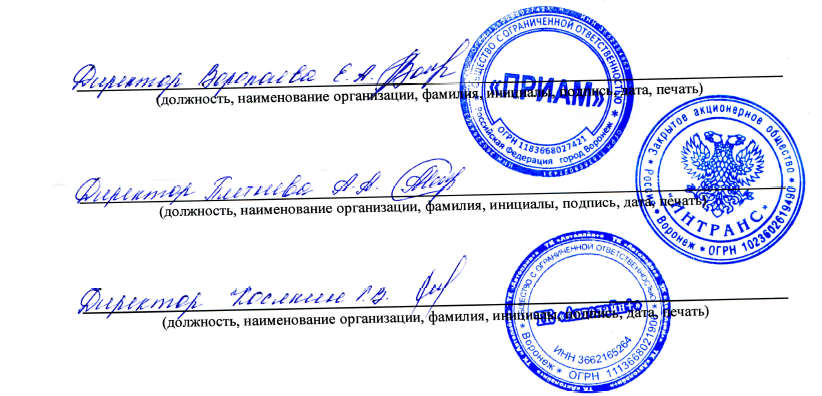 Заведующий кафедрой                              	Л.В. Абдалина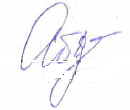 Разработчики: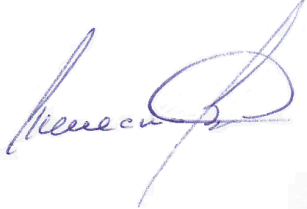 Доцент									В.С. Шелестов1. Перечень компетенций с указанием этапов их формирования в процессе освоения ОП ВОЦелью проведения дисциплиныБ1.В.09 «Элективные дисциплины по физической культуре и спорту» является достижение следующих результатов обучения:В формировании данных компетенций также участвуют следующие дисциплины (модули), практики и ГИА образовательной программы 
(по семестрам (курсам) их изучения):- для очной формы обучения:- для заочной формы обучения:Этап дисциплины (модуля) Б1.В.09 «Элективные дисциплины по физической культуре и спорту» в формировании компетенций соответствует:- для очной формы обучения – 1, 2, 3, 4, 5, 6семестру;- для заочной формы обучения – 1, 2, 3 курсу.2. Показатели и критерии оценивания компетенций на различных этапах их формирования, шкалы оцениванияПоказателями оценивания компетенций являются следующие результаты обучения:Порядок оценки освоения обучающимися учебного материала определяется содержанием следующих разделов дисциплины (модуля):Общая физическая подготовкаНастольный теннисШахматыЗдоровый образ жизни и здоровьесбережениеКритерии оценивания результатов обучения для текущего контроля успеваемости и промежуточной аттестации по дисциплинеШкала оценивания рефератаШкала оценивания устного опросаКритерии оценивания ответа на билет:	Критерии «зачтено»:		- даны исчерпывающие и обоснованные ответы на все поставленные вопросы, правильно и рационально решены соответствующие задачи;в ответах выделялось главное;ответы были четкими и краткими, а мысли излагались в логической последовательности;показано умение самостоятельно анализировать факты, события, явления, процессы в их взаимосвязи;показаны знания, умения и владения по компетенциям дисциплины Критерии «не зачтено» - обучающийся не демонстрирует знания, умения и навыки по компетенциям дисциплины.3. Типовые контрольные задания или иные материалы, необходимые для оценки знаний, умений, навыков и (или) опыта деятельности, характеризующих этапы формирования компетенцийТиповые вопросы для устного опросаВлияние заболевания на личную работоспособность и самочувствие.Врачебный контроль как условие допуска к занятиям физическими упражнениями. Индивидуальные (возрастные, половые, состояние здоровья, физические возможности организма, мотивация и др.) особенности построения самостоятельных занятий физическими упражнениями.  Инновационные виды занятий физическими упражнениями (аэробика, шейпинг, йога, фитбол аэробика, пилатес и т.п.). Классификация гимнастики.  Медицинские противопоказания при занятиях физическими упражнениями и применение других средств физической культуры при данном заболевании (диагнозе). Методика развития быстроты движений и скоростно-силовых качеств. Методика развития выносливости. Методика развития гибкости. Общая характеристика, причины возникновения и профилактика заболеваний сердечно-сосудистой системы. Общая характеристика, причины возникновения и профилактика заболеваний дыхательной системы. Общая характеристика, причины возникновения и профилактика заболеваний опорно-двигательного аппарата. Общая характеристика, причины возникновения и профилактика заболеваний мочеполовой системы. Общая характеристика, причины возникновения и профилактика некоторых заболеваний органов зрения. Общая характеристика, причины возникновения и профилактика некоторых заболеваний пищеварительной системы. Питание при занятиях оздоровительными видами физической культуры. Регулировка массы тела в процессе занятий физической культурой.Самоконтроль состояния здоровья обучающегося, его цели и задачи.Современные популярные виды спорта. Составление и обоснование индивидуального комплекса физических упражнений и доступных средств физической культуры (с указанием примерной дозировки). 1. Основные термины, оборудование и инвентарь настольного тенниса.2. Основные термины технических приемов ведения игры.3. Правила игры в настольный теннис.4. Права и обязанности участников соревнований.5. Права и обязанности представителя, тренера, капитана команды.6. Судейская коллегия.7. Аэродинамические и механические особенности полета и отскока мяча.8. Влияние качества и особенностей инвентаря на технику игры в настольный теннис.9. История, современное состояние и перспективы развития настольного тенниса. 10. Содержание игры и характеристика ее как средства физического воспитания и вида спорта. 11. Развитие настольного тенниса в России и за рубежом.12. Техника безопасности при игре в настольный теннис.13. Классификация техники настольного тенниса.14. Классификация тактики настольного тенниса.15.Участие в соревнованиях по настольному теннису.Правила шахматной игры. Первоначальные понятия. Нотация. Турнирная дисциплина, правило «тронул - ходи», требование записи турнирной партии.Исторический обзор развития шахмат.Дебют. Классификация дебютов. Значение флангов в дебюте. Захват центра с флангов. Прорыв центра. Комбинация с мотивом «спертого мата», использование слабости последней горизонтали, разрушение пешечного центра, освобождение поля, линии, перекрытия, блокировки, превращения пешки, уничтожения защиты. План игры. Оценка позиции. Центр, централизация. Открытые и полуоткрытые линии. Тяжелые фигуры на открытых и полуоткрытых линиях.Пешечные окончания. Король и пешка против короля и пешки. Король и пешка против короля и двух пешек. Отдаленная проходная пешка. Пешечный прорыв. Слон против пешки. Коневые окончания. Король, конь и пешка против короля. Слоновые окончания.Спортивный режим и физическая подготовка шахматиста.Влияние заболевания на личную работоспособность и самочувствие.Врачебный контроль как условие допуска к занятиям физическими упражнениями. Индивидуальные (возрастные, половые, состояние здоровья, физические возможности организма, мотивация и др.) особенности построения самостоятельных занятий физическими упражнениями.  Понятие о здоровье. Здоровье как свойство организма. Современные тенденции состояния здоровья населения РФ. Патогенетическая и салютогенетическая модели здоровья. Болезни цивилизацииФакторы риска заболеваний и повреждений. Факторы устойчивости здоровья. Первичная, вторичная и третичная профилактика. Качество жизни и здоровья.Первичная профилактика Вторичная профилактика Третичное профилактика ЗОЖРациональное питание Режим дня Физические упражненияОценка резервов здоровья Оценка уровня физического состояния Оценка уровня психического состоянияДетерминанты здоровья Принципы работы по развитию здоровья Модели обучения здоровому образу жизни Валеологическое образование Роль отдельных факторов в формировании качества жизни человекаДиагностика индивидуального физического состояния Индексы здоровья Факторы риска и устойчивостиПериодизация возраста Нагрузка физических упражнений Особенности проведения программ ЗОЖ для различных возрастных группТиповые темы рефератовСистема физического воспитания в России Роль физической культуры в жизни человека и общества. Исторические аспекты физической культуры. Роль двигательной деятельности в здоровом образе жизни человека. Нетрадиционные виды движений и их влияние на здоровье человека. Олимпийские виды спорта. Параолимпийские виды спорта. Олимпийские чемпионы Воронежа.    Роль Олимпийского движения для современного общества. Характеристика вида спорта (на выбор). Двигательная активность при заболеваниях различной этиологии. Физическая культура и вредные привычки. Методы контроля и самоконтроля при занятиях физической культурой и спортом. Польза и вред оздоровительных движений. Закаливание – средство укрепления здоровья. Показания и противопоказания к закаливанию. Двигательные качества человека и методы их развития. Здоровый образ жизни в произведениях мировой литературы. Научные основы физической культуры и ее связь с другими науками. Работоспособность обучающегося. Средства физической культуры в регулировании работоспособности и профилактике утомления. Способы воздействия физической нагрузкой на различные показатели человеческого организма. Требования к экипировке для занятий физической культурой и спортом, для занятий конкретным видом спорта.1. Структура игры и соревновательной деятельности.2. Настольный теннис в Олимпийских играх.3. Развитие игровой техники и инвентаря в настольном теннисе.4. Современное состояние и развитие настольного тенниса.5. Классификация и общая характеристика техники игры.6. Основы тактики игры.7. Характеристика стилей игры в настольный теннис.8. Права и обязанности участников соревнований и судей.9. Общая характеристика инвентаря для игры в настольный теннис.10. Виды подготовки игроков в настольном теннисе.Шахматный кодекс в России. Судейство и организация соревнований.Шахматы в культуре стран Арабского Халифата. Проникновение шахмат в Европу. Реформа шахмат. Шахматные трактаты. Запрет шахмат церковью. Гамбиты. Стратегические идеи гамбита Эванса, венской партии, королевского гамбита.Миттельшпиль.Эндшпиль.Техника матования одинокого короля.Достижение мата без жертвы материала.Шахматная комбинация.Анализ и оценка позиции.Цивилизация и ее последствия: гиподинамия, стрессы, десинхроноз, экологические нарушения и др.Проблемы здоровья: субъективные, объективные и социальные. Понятие о здоровом образе жизни (ЗОЖ).Эволюция и ЗОЖ. От чего зависит здоровье. Состояние здоровья детей.Факторы, формирующие здоровье детей. Критерии здоровья.ЗОЖ как социально-педагогическая и медицинская проблема. Филогенез и онтогенез человека. Здоровье ребенка и пути его обеспечения.Эволюция человека. Онтогенез человека и врожденные заболевания.Наследственность и здоровье. Наследственные признаки у человека. Наследственные болезни.Мутагенез. Профилактика наследственных болезнейБиоритмы.Режим дня и жизни.Физиологическая необходимость нагрузок. Здоровье и тренировка.Утомление и отдых как неотъемлемые составляющие тренировки. Критерии утомления при физической, умственной и психической деятельности. Пути повышения работоспособности и активизации восстановительных процессов.Биоритмы и их роль в обеспечении здоровья. Понятие об активном отдыхе.Физиологические механизмы и гигиена сна.Нормы двигательной активности.Движение и тренировка наследственных механизмов адаптации.Характеристика основных средств физического воспитания: утренняя гигиеническая гимнастика, длительные малоинтенсивные упражнения.Организация здорового образа жизни.Принцип функциональной избыточности организма человека.Неограниченные внутренние ресурсы человека.Примеры физических (сила, выносливость, ловкость, гибкость), функциональных (устойчивость к низким и высоким температурам, гипоксии и др.), интеллектуальных и психических возможностей человека.Продолжительность жизни человека.Здоровый образ жизни. Система закаливания - важное условие для воспитания здорового ребенкаСтиль жизни - социально-психологическая категория.Уклад жизни. Мировые исследования в области кардиологии. Отечественная медицина в эпоху рынка.Питание человека. Основы потребления пищи.Современное питание в детском возрасте.Социально-экологическая категория образа жизни. Рациональное питание взрослых и детей. Рациональное питание, как один из критериев здорового образа жизни человека.Уровень жизни. Питание и здоровье дошкольников.Питание и здоровье.Типовые тестовые задания1. В каком году настольный теннис признан спортивной игрой:А. 1898;Б. 1901;В. 1900.2. До какого количества очков продолжается партия в настольный теннис у мужчин:А. до 11;Б. до 21;В. до 15.3. По сколько подач подает каждый игрок у женщин:А. по 1;Б. по 5;В. по 2.4. Для теннисистов – азиатов характерна хватка:А. горизонтальная;Б. вертикальная;В. плоская.5. Высота сетки для игры в настольный теннис:А. 17.25 см;Б. 16.00 см;В. 15.25 см.6. Количество кратковременных перерывов в партии:А. после каждых 6 разыгранных очков;Б. 2;В. 1.7. Партия в настольном теннисе при счете 11:11 продолжается до:А. 15 очков;Б. 12 очков;В. разницы в 2 очка.8. К какому виду ударов относится «подрезка»:А. защитные;Б. промежуточные;В. атакующие.9. На какую минимальную высоту должен быть подброшен мяч при подаче:А. 20 см;Б. 11 см;В. 16 см.10. «Челнок» в настольном теннисе – это:А. перемещения игрока;Б. атакующий удар;В. подача.11. Настольный теннис – это …….12. Перечислите атакующие удары в настольном теннисе.13. Объясните правило активизации игры.14. Перечислите страны – фавориты игры в настольный теннис.15. Как называется накладка ракетки, состоящая из нижнего слоя губчатой резины и верхнего слоя резины, наклеенной пупырышками наружу?Вариант №11. С какого шахматного поля начинается крайняя левая вертикаль:а) с1 б) h1 в) a1 г) g12. Какая диагональ самая длинная:а) a8 – h1 б) b1 – h7 в) d1 – h7 г) f1 – h33. Как ходит ладья:а) по вертикали б) по горизонталив) по диагонали г) по вертикали и горизонталиПозиция, при которой королю ходить некуда, но он не находится под шахом:а) мат б) пат в) блокировка г) цугцванг5. Какую фигуру лучше срубить ферзю: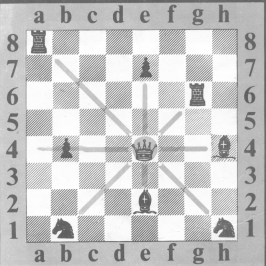 а) слона б) ладью в) коня г) пешку6. На какой диаграмме пешка, превращаясь в коня, делает позицию 
выигрышной:а)                        б)                        в)                       г)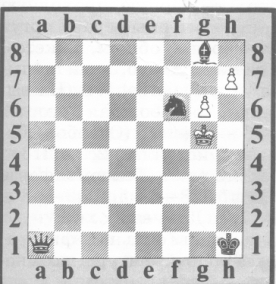 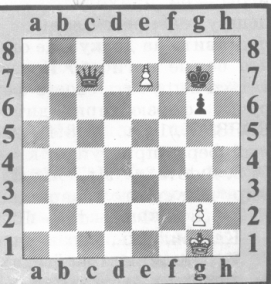 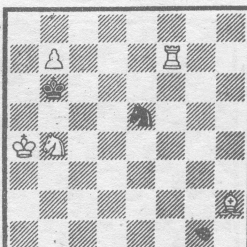 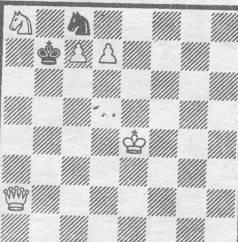 7. Кто не может поставить мат королю в один ход: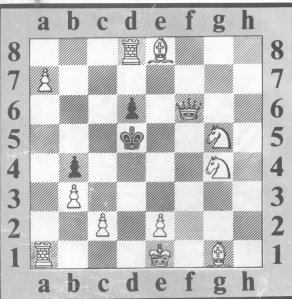 а) ферзь б) ладья в) конь г) слон8. Нападение одной фигуры на несколько фигур или пешек противника:а) связкаб) рентген в) двойной удар г) вскрытый шах9. В испанской партии белые делают первый ход:а) е2 – е3 б) d2 – d4 в) е2 – е4 г) а2 – а410. Какая пара фигур не может заматовать короля:а) К и Крб) Ф и Крв) Л и Крг) Л и ЛВариант №21. С какого шахматного поля начинается крайняя правая вертикаль:а) b1 б) h1 в) е1 г) a12. Какая диагональ самая короткая:а) a4 – е8 б) а2 – g8 в) a6 – c8 г) a7 – b83. Слон ходит:а) буквой «Г» б) по горизонталив) по диагонали г) по диагонали и горизонтали4. Позиция, при которой ходить королю некуда и он находится под шахом:а) пат б) блокировка в) мат г) цугцванг5.На какой диаграмме с помощью двойного шаха ставится мат черному 
королю в два хода:а) 		    б) 			в) 		  г)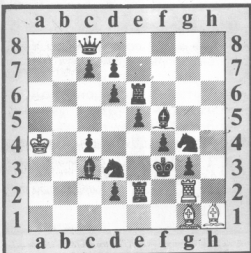 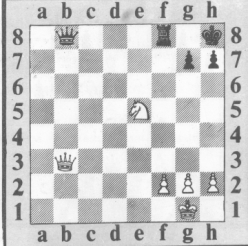 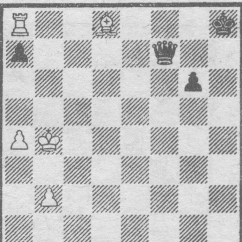 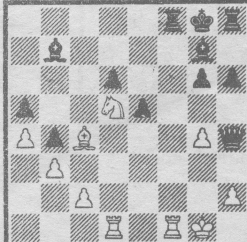 6. Какую фигуру лучше срубить белому коню для получения материального преимущества: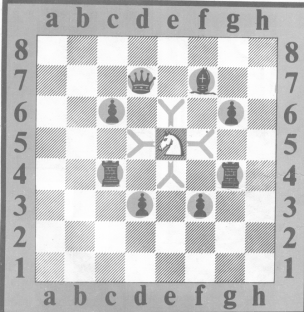 а) ферзя б) слона в) пешку г) ладью7. Хорошо продуманная серия ходов с жертвой фигуры или пешки:а) партия б) этюд в) позиция г) комбинация8. На какой диаграмме белый слон может поставить мат в один ход черному королю:а) 			б) 			в) 			г)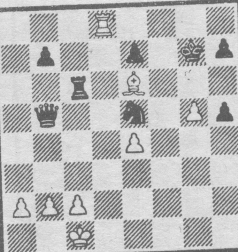 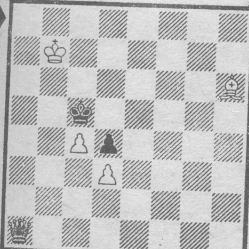 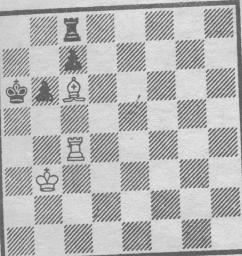 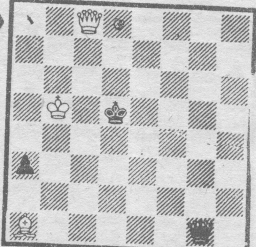 9. Какая пара фигур неверна по ценности фигур:а) Л < Ф б) С < Л в) К > Л г) Ф > С10. В закрытом дебюте + английское начало ход черных:а) Kg8 – f6 б) е7 – е5 в) с7 – с5 г) d7 – d5Ответы:Вариант № 1вагббггвваВариант № 2бгвввагбвб1. Часть общей культуры, представляющая собой совокупность ценностей, норм и знаний, создаваемых и используемых обществом в целях физического и интеллектуального развития способностей человека, совершенствования его двигательной активности и формирования здорового образа жизни понимается как: а) физическая культура; б) физкультурное образование; в) физическое развитие; г) физическое воспитание. 2. Дайте определение понятия «спорт»: а) спорт - это то же, что и физическая культура; б) спорт – это составная часть физической культуры, имеющая соревновательный характер и предварительную подготовку к ней; в) спорт – это соревновательная деятельность, непосредственно направленная к высшим достижениям в данной деятельности; г) спорт – это одна из форм рекреации (развлечение, отдых). 3. Физическая культура в вузе подразделяется на занятия в следующих группах: а) специальная, основная, подготовительная, теоретическая; б) основная, подготовительная, специальная медицинская; в) подготовительная, основная, теоретическая; г) специальная медицинская, теоретическая, контрольная. 4. Под физическим развитием понимается: а) процесс изменения морфофункциональных свойств организма на протяжении жизни; б) размеры мускулатуры, форма тела, функциональные возможности дыхания и кровообращения, физическая работоспособность; в) процесс совершенствования физических качеств с помощью физических упражнений; г) уровень развития двигательных качеств, обусловленный наследственностью и регулярностью занятий физической культурой и спортом. 5. Виды, типы, способы жизнедеятельности человека, укрепляющие адаптивные возможности его организма, способствующие выполнению им социальных функций для достаточно активного долголетия представляют: а) образ жизни человека; б) здоровье; в) социальное здоровье; г) здоровый образ жизни. 6. К экзогенным факторам относятся: а) пол, возраст, генетика, климатические условия, быт, учеба; б) биосистема местности, климатические условия, воспитание, быт; в) биосистема местности, климатические условия, возрастные особенности. г) строение и формирование органов и систем, их взаимодействие, пол, быт. 7. МПК – это показатель: а) уровня здоровья; б) максимального потребления кислорода; в) воздействия физической нагрузки на организм; г) распределения нагрузки по физическим качествам. 8. Отличительным признаком навыка является: а) нарушение техники под влиянием сбивающих факторов; б) растянутость действия во времени; в) направленность сознания на реализацию цели действия; г) автоматизм действия. 9. К физическим качествам относятся: а) гибкость, ловкость, воля, сила, выносливость; б) ловкость, выносливость, координация, смелость, решительность; в) целеустремленность, исполнительность, ответственность, воля; г) сила, ловкость, гибкость, выносливость, быстрота. Типовые вопросы к зачетуОбщая физическая подготовкаОсновные понятия и термины общей физической подготовки.Общая физическая подготовка как средство и способ развития телесности и духовности человека.Характеристика развития организма человека на протяжении всей жизни (этапы развития, возрастные градации человека). Характеристика основных процессов жизнедеятельности человека (гомеостаз, мышечная система, костная система, кровеносная система).  Факторы окружающей среды и их воздействие на организм человека. Характеристика физического и умственного труда (определение, критерии оценки тяжести труда, энергетические затраты, особенности).  Утомление и восстановление при физической и умственной работе (определение, симптомы проявления, виды утомления, фазы утомления, от чего зависит восстановление, схема процесса восстановления, критерии восстановления). Показатели тренированности организма человека (перечислить и дать характеристику, привести примеры). Характеристика здоровья (определение, факторы риска для здоровья, подходы к определению здоровья, источники болезни, основные причины смертности, уровни ценности здоровья). Образ жизни обучающихся  и его влияние на здоровье (определение образа жизни, стиля жизни, здорового образа жизни, их характеристика, критерии, от чего зависит здоровый образ жизни). Содержательные характеристики здорового образа жизни (перечислить, характеристика режима труда и отдыха, организации сна, на что влияет систематическое недосыпание, бессонница и ее причины, средства профилактики). Питание при физических и умственных нагрузках (общая характеристика, на что влияет, что такое пища, энергетический состав пищи, суточная потребность в питании, рациональное питание, потребность в воде). Организация двигательной активности (характеристика, двигательная активность обучающихся, суточные нормы двигательной активности, границы двигательной активности, двигательная активность и болезни человека, примеры влияния, научные данные). Личная гигиена и закаливание (гигиена тела, полости рта, гигиена одежды, обуви, дополнительные гигиенические средства, гигиенические основы закаливания, основные правила закаливания). Воздействие вредных привычек на организм человека (характеристика курения, употребления алкоголя, наркотических средств, на что влияют, что способствует привязанности к вредным привычкам, меры профилактики, научные данные). Психофизическая регуляция организма (роль эмоций в жизни человека, стресс и факторы его вызывающие, виды стресса, преодоление стресса, способы регуляции психического состояния организма). Психофизические основы учебной деятельности (объективные и субъективные факторы учебной деятельности, учебная нагрузка обучающихся, интеллект, характеристика экзаменационного периода, факторы риска учебной деятельности, работоспособность студентов в течении дня, недели, семестра). Средства физической культуры в регулировании психоэмоционального и функционального состояния обучающихся (связь движений с умственной деятельностью,  принципы и роль активного отдыха, дыхательные упражнения, психическая регуляция, водные процедуры и физические упражнения). Характеристика спорта как сферы социально-культурной деятельности (массовый спорт, профессиональный спорт, спорт высших достижений и их основные функции, классификация спорта по основным группам).  Спортивная классификация (предназначение, характеристика основных понятий: спортивные разряды, спортивные звания, разрядные норма и требования). Студенческий спорт и спортивная работа в вузе (определение, направления студенческого спорта, положение о соревнованиях).  Современные системы физических упражнений и их характеристика (классическая аэробика, аквааэробика, шейпинг, стретчинг, пилатес, фитнес йога, каланетик). Характеристика общей и специальной физической подготовки (определение, задачи, тесты для определения, физическое совершенство). 28. Воспитание силы (определение, разновидности силы, дозирование величины отягощения, методы воспитания силы). Воспитание быстроты (определение, скорость и быстрота, воспитание быстроты). Воспитание выносливости (определение, виды выносливости, методы воспитания выносливости). Воспитание ловкости и гибкости (определение, задачи, методы).  Формы занятий по физической культуре в вузе (перечислить, цель, задачи, средства и методы). Структура и направленность учебно-тренировочного занятия (цель, задачи, средства, методы). Характеристика физической нагрузки в учебно-тренировочном занятии (определение, определение и регулирование нагрузки, показатели нагрузки, объем и интенсивность нагрузки). Формы и содержание самостоятельных занятий (основные направления, основные формы и их характеристика). Дозирование нагрузки в самостоятельной физической тренировке (уровни физической нагрузки, объем и интенсивность нагрузки, уровни физической работоспособности, дозирование нагрузки по ЧСС). Настольный теннис1. История возникновения и развития игры.2. Характеристика игры в настольный теннис.3. Современное состояние настольного тенниса в стране и в мире.4. Требования к инвентарю для игры в настольный теннис.5. Основная терминология в настольном теннисе.6. Виды соревнований в настольном теннисе.7. Судейство соревнований в настольном теннисе.8. Правила правильной подачи.9. Правила розыгрыша очка в настольном теннисе.10. Проведение командных соревнований в настольном теннисе.11. Классификация техники приемов игры в нападении игроков.12. Классификация техники приемов игры в защите игроков.13. Типичные ошибки в технике выполнения атакующих ударов14. Методика обучения техническим элементам в настольном теннисе.15. Характеристика тактики игры в паре.16. Характеристика приемов нападения игроков.17. Характеристика приемов техники игры в защите.18. Основные правила игры в настольный теннис.19. Виды технических приѐмов.20. Технические планы ведения игры21. Фазовая структура техники ударов22. Классификация способов держания ракетки23. Виды вращения мяча24. Основы тактики игры25. Выбор подачи, приема, сторон26. Методика обучения технике настольного тенниса27. Общефизическая и специальная подготовка теннисиста Правила проведения соревнований по настольному теннису28. Правила игры в настольный теннис29. Требования к местам соревнований по настольному теннису30. Основные разделы Положения о соревнованиях и их содержание31. Виды соревнований. Общая характеристика32. Организация занятий, подготовка мест занятий, инвентарь. Уход за инвентарѐм и оборудованием33. Объяснение и демонстрация техники игрыШахматыРождение шахмат. От чатуранги к шатранджу. Развитие шахмат в Европе.Чемпионы мира по шахматам. Выдающиеся шахматисты нашего времени. Шахматные правила FIDE. Этика шахматной борьбы.Основные понятия шахмат. Шахматные фигуры.Сравнительная сила фигур. Ценность шахматных фигур.Начальное положение (начальная позиция). Расположение каждой из фигур в начальном положении; правило «Каждый ферзь любит свой цвет». Связь между горизонталями, вертикалями, диагоналями и начальной расстановкой фигур.Правила хода и взятия каждой из фигур. Белопольные и чернопольные слоны, одноцветные и разноцветные слоны. Легкие и тяжелые фигуры. Ладейные, коневые, слоновые, ферзевые и королевские пешки. Превращения пешки.Шах. Понятие о шахе. Защита от шаха. Мат – цель шахматной партии. Матование одинокого короля. Задачи на мат в один ход. Пат. Ничья. Пат и другие случаи ничьей. Длинная и короткая рокировка и ее правила.Шахматная партия. Начало шахматной партии. Представления о том, как начинать шахматную партию. Короткие шахматные партии.Шахматная нотация. Сущность дебюта.Сущность миттельшпиля.Сущность эндшпиля.Анализ и оценка позиции.Шахматная комбинация.Здоровый образ жизни и сдоровьесбережениеПонятие о здоровье. Здоровье как свойство организма. Современные тенденции состояния здоровья населения РФ. Патогенетическая и салютогенетическая модели здоровья. Болезни цивилизацииФакторы риска заболеваний и повреждений. Факторы устойчивости здоровья. Первичная, вторичная и третичная профилактика. Качество жизни и здоровья.Первичная профилактика Вторичная профилактика Третичное профилактика ЗОЖРациональное питание Режим дня Физические упражненияОценка резервов здоровья Оценка уровня физического состояния Оценка уровня психического состоянияДетерминанты здоровья Принципы работы по развитию здоровья Модели обучения здоровому образу жизни Валеологическое образование Роль отдельных факторов в формировании качества жизни человекаДиагностика индивидуального физического состояния Индексы здоровья Факторы риска и устойчивостиПериодизация возраста Нагрузка физических упражнений Особенности проведения программ ЗОЖ для различных возрастных групп4. Методические материалы, определяющие процедуры оценивания знаний, умений, навыков и (или) опыта деятельности, характеризующих этапы формирования компетенцийЗачет служит формой проверки выполнения обучающимися освоения учебного материала дисциплины (модуля), в соответствии с утвержденными программами и оценочными материалами.Результаты сдачи зачета оцениваются по шкале: «зачтено», «не зачтено».В целях поощрения обучающихся за систематическую активную работу на учебных занятиях и на основании успешного прохождения текущего контроля и внутрисеместровой аттестации допускается выставление зачетной оценки без процедуры сдачи зачета.Зачет принимается педагогическими работниками в соответствии с закрепленной учебной нагрузкой на учебный год. В случае отсутствия по объективным причинам педагогического работника, принимающего зачет, заведующий кафедрой поручает его проведение педагогическому работнику, имеющему необходимую квалификацию. Результаты зачета заносятся в зачетно-экзаменационную ведомость. Если обучающийся не явился на зачет, в ведомости напротив фамилии обучающегося делается запись «не явился». Неявка на зачет без уважительной причины приравнивается к оценке «не зачтено».В зачетную книжку выставляется соответствующая оценка, полученная обучающимся. Заполнение зачетной книжки до внесения соответствующей оценки в ведомость не разрешается. Оценка «не зачтено» в зачетную книжку не ставится.Зачетно-экзаменационная ведомость сдается в деканат в день проведения зачета. 5. Материалы для компьютерного тестирования обучающихся в рамках проведения контроля наличия у обучающихся сформированных результатов обучения по дисциплинеОбщие критерии оцениванияОбщая физическая подготовкаВариант 1Номер вопроса и проверка сформированной компетенцииКлюч ответовЗадание № 1Компонентами здорового образа жизни являются:Ответ:1. Прием энергетических коктейлей;2. Походы в ночной клуб;3. Правильное питание и режим дня;4. Физические нагрузки и вредные привычки.Задание № 2Что является одним из основных физических качеств?Ответ:1. внимание;2. работоспособность;3. сила;4. здоровье.Задание № 3С чего начинается игра в баскетболе?Ответ:1. со времени, указанного в расписании игр;2. с начала разминки;3. с приветствия команд;4. спорным броском в центральном круге.Задание № 4С какого расстояния футболисты пробивают «пенальти»?Ответ:1. 9 м;2. 10 м;3. 11 м;4. 12 м.Задание № 5Какие продукты необходимо употреблять каждый день?Ответ:1. Овощи, фрукты и мясные продукты;2. Каши и молочные продукты;3. Копченую колбасу;4. Сладости.Задание № 6Что такое кросс?Ответ:1. бег с ускорением;2. бег по искусственной дорожке стадиона;3. бег по пересеченной местности;4. разбег перед прыжком.Задание № 7Когда произошло основание Международного олимпийского комитета?Ответ:1. 1890;2. 1894;3. 1892;4. 1896.Задание № 8Что является талисманом Олимпийских игр?Ответ:1. изображение Олимпийского флага;2. изображение пяти сплетенных колец;3. изображение животного, популярного в стране, проводящей Олимпиаду;4. изображение памятника архитектуры, популярного в стране, проводящей Олимпиаду.Задание № 9Здоровый образ жизни – это?Ответ:1. Способ жизнедеятельности индивида, направленный на увеличение продолжительности жизни;2. Культурный феномен, выраженный в заботе о здоровье как высшей ценности;3. Способ жизнедеятельности, связанный с отказом от вредных привычек;4. Жизненная позиция, при которой активность индивида выражается в систематическом занятии физическими упражнениями.Задание № 10Какая мышца сокращается самопроизвольно?Ответ:1. Сердечная мышца;2. Ромбовидная мышца;3. Икроножная мышца;4. Трапециевидная мышца.Задание № 11Какой вид физической активности наиболее доступен начинающим?Ответ:1. Бокс;2. Ходьба;3. Плавание;4. Тяжелая атлетика.Задание № 12Каковы задачи мышечной релаксации?Ответ:1. Увеличение длины мышечных волокон;2. Увеличение толщины мышечных волокон;3. Выведение продуктов распада из работавших мышц;4. Снятие напряжения.Задание № 13Какую пользу приносит утренняя гимнастика?Ответ:1. Снижает активность физического состояния;2. Способствует усилению кровообращения и обмена веществ;3. Повышает работоспособность;4. Ухудшает настроение.Задание № 14Назовите основные принципы «Волевой гимнастикиОтвет:1. Ни о чем не думать;2. Повторять упражнение всего 2 раза;3. Сознательно напрягать соответствующие мышцы;4. Имитировать преодоление того или иного сопротивления.Задание № 15Назовите базовые упражнения для развития мышц ногОтвет:1. Прыжки;2. Приседания;3. Сгибание и разгибание рук в упоре лежа;4. Подтягивание в висе.Задание № 16Назовите правила правильного положения при сидении на стулеОтвет:1. Держать верхнюю часть спины и шею прямо;2. Чаще менять положение ног;3. Сидеть, закинув ногу за ногу;4. Сидеть долго в одном положении.Задание № 17Какая рекомендуется последовательность закаливающих процедур:Ответ:1. Контрастный душ, обливание, прогулки на воздухе;2. Обтирание снегом, воздушные ванны, купание в проруби;3. Прогулки на воздухе, душ, закаливание в парной;4. Воздушные ванны, обтирание, обливание.Задание № 18При каких условиях вес человека будет стабильным?Ответ:1. При получении количества энергии равной расходуемой;2. При ежедневных активных занятиях спортом;3. При получении недостаточного количества калорий;4. При получении с пищей больше энергии, чем организм может использовать.Задание № 19Первые Олимпийские игры современности были проведены:Ответ:1. 1896 в Греции;2. 1734 в Риме;3. 1928 в Москве; 4. 1900 в Китае.Задание № 20Основным источником энергии для мышечного волокна являются:Ответ:1. жиры; 2. углеводы; 3. белки; 4. все вместе.Задание № 21Как двигательная активность влияет на организм?Ответ:1. Повышает жизненные силы и функциональные возможности;2. Позволяет меньше расходовать калории для поддержания оптимального веса;3. Понижает выносливость и работоспособность;4. Уменьшает количество лет.Задание № 22Основное средство физического воспитания?Ответ:1. учебные занятия;2. физические упражнения;3. средства обучения;4. средства закаливания.Задание № 23Какова польза от занятий циклическими видами?Ответ:1. Повышают силовые способности;2. Увеличивают количество жировой ткани;3. Улучшают потребление организмом кислорода;4. Увеличивают эффективность работы сердца.Задание № 24Что такое двигательное умение?Ответ:1. уровень владения знаниями о движениях;2. уровень владения двигательным действием;3. уровень владения тактической подготовкой;4. уровень владения системой движений.Задание № 25Что в легкой атлетике делают с ядром?Ответ:1. метают;2. бросают;3. толкают;4. запускают.Задание № 26Какие из данных упражнений являются базовыми упражнениями для развития мышц рук и плечевого поясаОтвет:1. Поднимание ног и таза лежа на спине;2. Повороты и наклоны туловища;3. Отжимания;4. Подтягивание в висе на перекладине.Задание № 27Что означает термин «Олимпиада»?Ответ:1. четырехлетний период между Олимпийскими играми;2. первый год четырехлетия, наступление которого празднуют Олимпийские игры;3. синоним Олимпийских игр;4. соревнования, проводимые во время Олимпийских игр.Задание № 28Через решение каких задач происходит реализация цели физического воспитания?Ответ:1. двигательных, гигиенических и просветительских задач;2. закаливающих, психологических и философских задач;3. задач развития дыхательной и сердечно – сосудистой систем;4. оздоровительных, образовательных и воспитательных задач.Задание № 29Какой элемент спортивной культуры включает в себя отношение человека к спорту?Ответ:1. Интегративно-познавательный;2. Ценностно-деятельностный;3. Деятельностно-организующий;4. Ценносто-ориентационный.Задание № 30В чем проявляется утомление?Ответ:1. Ощущается прилив сил2. Улучшается память3. Уменьшается сила и выносливость мышц4. Улучшается координацияЗадание № 31Какую пользу приносят занятия циклическими видами?Ответ:1. Повышают силовые способности2. Увеличивают количество жировой ткани3. Улучшают потребление организмом кислорода4. Увеличивают эффективность работы сердцаЗадание № 32Что является основными задачами специальной физической подготовки (СФП)?Ответ:1. Развитие силы;2. Развитие выносливости;3. Совершенствование физических качеств, характерных для данного вида спорта;4. Преимущественное развитие двигательных навыков, необходимых для совершенствования данного вида спорта.Задание № 33Как правильно дышать при выполнении упражнений?Ответ:1. Задерживать дыхание;2. Не обращать внимания на дыхание;3. Ритмично;4. Сочетать дыхание с движением рук, ног, туловища.Задание № 34Определите классификацию упражнений по анатомическому признакуОтвет:1. Упражнения для развития гибкости;2. Упражнения для развития качества силы;3. Упражнения для мышц ног;4. Упражнения для туловища (спины и брюшного пресса).Задание № 35Для устранения отрицательных последствий от длительного пребывания в сидячем положении рекомендуется соблюдать следующие правилаОтвет:1. сидеть так, чтобы колени располагались значительно выше бедер;2. стараться не двигаться в течение нескольких часов;3. сидеть неподвижно не более 20 минут;4. держать спину и шею ровно.Задание № 36При первых обливаниях рекомендуется использовать воду с температуройОтвет:1. +30С, в дальнейшем повышая температуру воды2. +50С, в дальнейшем снижая температуру воды3. +50С, в дальнейшем повышая температуру воды4. +30С, в дальнейшем снижая температуру водыЗадание № 37Назовите виды воздушных ванн:Ответ:1. Горячие;2. Индифферентные;3. Ледяные;4. Летние.Задание № 38Назовите продукты с низким гликемическим индексом?Ответ:1. Свекла;2. Бананы;3. Греча;4. Макароны.Задание № 39Московская Олимпиада была проведена:Ответ:1. 1956 г.;2. 1938 г.;3. 1972 г.;4. 1980 г.Задание № 40Понятие, отражающее прикладную направленность физического воспитания:Ответ:1. физическое воспитание; 2. физическое состояние;3. физическая подготовка; 4. физическая нагрузка.Номер вопроса и проверка сформированной компетенцииКлюч ответовЗадание № 1Сколько по времени следует выдерживать между плотным приемом пищи и началом беговых упражнений?Ответ:1. 4 часа2. 2 часа3. 1 час4. 10 минутЗадание № 2Какое физическое качество получает свое развитие при длительном беге в медленном темпе?Ответы:1. сила;2. выносливость;3. быстрота;4. ловкость.Задание № 3Сколько игроков баскетбольной команды может одновременно находиться на площадке.Ответ:1. 5;2. 6;3. 7;4. 4.Задание № 4Какова должна быть продолжительность ходьбы, чтобы достичь оздоровительного эффекта?Ответ:1. не менее 30 минут;2. более 5 часов;3. не более 10 минут;4. не более 30 минут.Задание № 5Перечислите основные упражнения для развития мышц туловища (спины и брюшного пресса):Ответ:1. Поднимание верхней части туловища в положении лежа на спине;2. Поднимание ног и таза лежа на спине;3. Прыжки;4. Подтягивание в висе на перекладине.Задание № 6В каком году был создан Российский Олимпийский Комитет?Ответ:1. 1908 году;2. 1911 году;3. 1912 году;4. 1916 году.Задание № 7Перечислите главные физические качестваОтвет:1. координация, выносливость, гибкость, сила, быстрота;2. ловкость, сила, быстрота, выносливость, гибкость;3. общая выносливость, силовая выносливость, быстрота, сила, ловкость;4. общая выносливость, силовая выносливость, гибкость, быстрота, ловкость.Задание № 8Физическая культура как специфический вид социальной детельности по своей природе:Ответ:1. Однонаправлена;2. Полифункциональна;3. Монокультурна;4. Директивна.Задание № 9Физическая культура – это:Ответ:1. Учреждения и блага, созданные для интенсивного использования физических упражнений в рамках соревновательной деятельности;2. Специфическая философия жизни, включающая в себя духовное содержание спорта;3. Совокупность общественных идей (целей, форм, мероприятий), существенных для физического совершенствования человека;4. Совокупность социально приобретенных навыков поддержания хорошей физической формы.Задание № 10Какие виды деятельности относятся к ациклическим физическим упражнениям?Ответ:1. Кувырок;2. Толкание ядра;3. Ходьба на лыжах;4. Езда на велосипеде.Задание № 11Что является главным на начальном этапе тренировки в оздоровительной ходьбе и беге?Ответ:1. Техника передвижения;2. Скорость передвижения;3. Время пребывания на дистанции;4. Подбор правильной обуви.Задание № 12Из каких частей состоит учебно-тренировочное занятие?Ответ:1. Основная;2. Подготовительная;3. Заключительная;4. Дополнительная.Задание № 13Сколько раз рекомендуется повторять каждое упражнение утренней гимнастики?Ответ:1. Сколько захочется;2. 2-4 раза;3. Более 20-30 раз;4. Не менее 8-12 раз.Задание № 14Назовите основные упражнения для развития мышц туловища (спины и брюшного пресса):Ответ:1. Поднимание верхней части туловища в положении лежа на спине;2. Поднимание ног и таза лежа на спине;3. Прыжки;4. Подтягивание в висе на перекладине.Задание № 15Чем является динамическая физкультурная минутка для работников умственного труда?Ответ:1. Средством развития физических качеств;2. Средством, способствующим снижению возбудимости ЦНС и анализаторных систем, снятию резко выраженных нервно-эмоциональных состояний;3. Средством повышения работоспособности;4. Средством, способствующим нормализации мозгового и периферического кровообращения.Задание № 16Какие факторы влияют на закаливающий эффект воздухом?Ответ:1. День недели;2. Время суток;3. Температура воздуха;4. Влажность.Задание № 17Какую пищу называют «органической», «живой»?Ответ:1. Мясо;2. Морепродукты;3. Овощи;4. Орехи.Задание № 18Какие продукты имеют большую энергетическую ценность?Ответ:1. Орехи;2. Масло сливочное;3. Картофель;4. Яйца.Задание № 19Дайте определение физической культуры:Ответ:1. Физическая культура удовлетворяет биологические потребности;2. Физическая культура – средство отдыха;3. Физическая культура – специфический процесс и результат человеческой деятельности, средство и способ физического совершенствования личности;4. Физическая культура – средство физической подготовки.Задание № 20Процесс психофизической подготовки к будущей профессиональной деятельности называется:Ответ:1. профессиональная подготовка; 2. профессионально-прикладная подготовка;3. профессионально-прикладная физическая подготовка; 4. спортивно – техническая подготовка.Задание № 21Что является древнейшей формой организации физической культурыОтвет:1. бега;2. единоборство;3. соревнования на колесницах;4. игры.Задание № 22Что рекомендуют во время занятий?Ответ:1. Долго отдыхать после каждого упражнения;2. Пополнять растраченные калории едой и напитками;3. Больше активно двигаться;4. Правильно сочетать нагрузку и интервалы отдыха по пульсу.Задание № 23Что из ниже перечисленного является вредными привычками?Ответ:1. Курение;2. Прием алкоголя и наркотиков;3. Прогулки за городом;4. Занятия танцами.Задание № 24Как звучит аббревиатура Международной федерации футбола?Ответ:1. УЕФА;2. ФИФА;3. ФИБА;4. ФИЛА.Задание № 25Где и когда впервые в нашей стране состоялись Олимпийские игры?Ответ:1. планировались в 1944 году, но были отменены из-за 2 мировой войны;2. в 1976 году в Сочи;3. в 1980 году в Москве;4. пока еще не проводились.Задание № 26Как называется временное снижение работоспособности?Ответ:1. усталость;2. напряжение;3. утомление;4. передозировка.Задание № 27Каков порядок организации Олимпийских игр? Они состоят из…Ответ:1. соревнований между странами;2. соревнований по зимним или летним видам спорта;3. зимних и летних Игр Олимпиады;4. открытия, соревнований, награждения участников и закрытия.Задание № 28Каково соотношение понятий «спорт» и «физическая культура»?Ответ:1. Это синонимы, используемые для обозначения одного вида деятельности;2. Физическая культура – это направление спортивной деятельности;3. Физическая культура – это часть общей культуры личности, а спорт – явление социальное;4. Спорт является доминирующей формой проявления физической культуры.Задание № 29Физическая культура и спорт приобретают в России черты социального института:Ответ:1. В конце 20-х годов XX столетия;2. В 30-е годы ХХ столетия;3. В 40-е годы ХХ столетия;4. в 50-е годы ХХ столетия.Задание № 30Назовите преимущества занятий оздоровительной ходьбой:Ответ:1. Быстрое достижение оздоровительного эффекта2. Монотонность занятий ходьбой3. Можно заниматься в любом возрасте4. Легко дозировать нагрузку по самочувствиюЗадание № 31Какой темп ходьбы уже требует волевых усилий?Ответ:1. 120-140 шагов в минуту;2. Свыше 140;3. Не более 80 шагов в минуту;4. 80-100 шагов в минуту.Задание № 32Какие приемы можно использовать для расслабления мышц?Ответ:1. Сочетающие расслабления одних мышц с напряжением других;2. Произвольное расслабление отдельных мышц;3. Удары по напряженной мышце;4. Статическое напряжение.Задание № 33С каких упражнений следует начинать утреннюю гимнастику?Ответ:1. Упражнения для спины и брюшного пресса2. Упражнения на гибкость3. Упражнения типа «потягивания», дыхательные упражнения4. Ходьба на месте с целью активизации деятельности сердечно-сосудистой и дыхательной системЗадание № 34Назовите базовые упражнения для развития мышц рук и плечевого поясаОтвет:1. Поднимание ног и таза лежа на спине;2. Повороты и наклоны туловища;3.Отжимания;4. Подтягивание в висе на перекладине.Задание № 35Что рекомендуется делать для снятия напряжения, длительное время работая за компьютером в положении сидя?Ответ:1. Выполнять упражнения для снятия напряжения глаз;2. Выполнять упражнения на растягивание и расслабление мышц;3. Ничего не делать;4. Подвинуть ближе монитор компьютера.Задание № 36В чем выражается принцип систематичности использования закаливающих процедур?Закаливать организм следует:Ответ:1. в зависимости от режима дня;2. от 2 до 5 раз в год;3. без длительных перерывов;4. круглогодично.Задание № 37Какие продукты вызывают избыточный вес?Ответ:1. Овощи;2. Фрукты;3. Жареные и жирные блюда;4. Сосиски.Задание № 38Первые Олимпийские игры были проведены:Ответ:1. 1034 г. в США; 2. 776 г. до н.э. в Греции; 3. 896 г. до н.э. в Риме; 4. 1428 г. в Праге.Задание № 39Недостаток двигательной активности людей называется:Ответ:1. Гипертонией;2. Гипердинамией; 3. Гиподинамией;4. Гипотонией.Задание № 40Недельной нормой двигательной активности студентов являются занятия физическими упражнениями в объеме:Ответ:1. 4-6 ч.;2. 5-7 ч.;3. 16 ч.;4. 10-12 ч.Настольный теннисВариант 1Номер вопроса и проверка сформированной компетенцииКлюч ответовЗадание №1Настольный теннис - как учебная дисциплина выполняет следующие функции ...Ответ:1. вооружает студентов профессиональными знаниями, умениями, навыками:2. стимулирует творческие способности, позволяющие решать воспитательные задачи;3. развивает творческие способности педагогические и педагогически навыки позволяющих решать воспитательные и тренировочные задачи по спортивной и массовой работе с различным контингентом занимающихся.Задание №2В каком веке появился настольный теннис как играОтвет:1. XX;2. XXI;3. XIX.Задание №3Какая страна стала Родиной настольного тенниса:Ответ:1. Россия;2. Франция;3. Англия.Задание №4Что означает слово «Пинг-понг»:Ответ:1. удар с лёта и мяч;2. звук при ударе ракеткой и отскоки от стола;3. мяч.Задание №5Что представляет собой современный настольный теннис?Ответ:1. проведение занятий по настольному теннису в школе;2. один из массовых и популярных видов развивающий в культурно-историческом периоде;3. обучение настольному теннису летом в оздоровительных лагерях.Задание №6Мастерство преподавателя по настольному теннису и результативность его работы зависят от:Ответ:1. сформированной как духовно-богатой личности, способной своими убеждениями и примером влиять на мысли, чувства занимающихся формировании умений и навыков;2. стремлении выделится, обратить на себя внимание, во что бы то ни стало;3. надзирательный тон, решительность, надменность в общении, неустойчивый тип характера.Задание №7Какой диаметр шарика для настольного тенниса (г):Ответ:1. 60мм;2. 45мм;3. 40мм.Задание №8При обучении настольному теннису используются методы обучения?Ответ:1. словесного воздействия;2. наглядного воздействия;3. словесного, наглядного воздействия, конструктивно-целостный, конструктивно по частям.Задание №9Педагогические принципы, обеспечивающие эффективность освоения учебного материала:Ответ:1. сознательности и активности, доступности;2. индивидуализации, систематичности, наглядности;3. все выше перечисленные принципы.Задание №10Физическое развитие это процесс:Ответ:1. изучения закономерностей воспитания физических качеств человека;2. овладение двигательными умениями и навыками;3. формирование специальных физкультурных знаний;4. изменение морфо-функциональных свойств организма человека в течение жизни.Задание №11Физическое упражнение это:Ответ:1. способность выполнять двигательное действие, позволяющая акцентировать внимание на условиях и результате, а не на отдельных движениях, входящих в него;2. двигательная активность человека, направленная на решение конкретно оставленных задач;3. двигательная активность человека, направленная на решение задач физического воспитания;4. способ применения двигательных действий.Задание №12Что относится к показателям физического развития?Ответ:1. показатели развития физических качеств человека;2. общий уровень физической подготовленности и высокие спортивные результаты;3. показатели телосложения, здоровья, развития физических качеств;4. показатели здоровья, телосложения и необходимой для жизни фонда двигательных умений и навыков.Задание №13Укажите определение, которое наиболее точно отражает понятие «физическое воспитание»:Ответ:1. организованное социальное течение, направленное на использование развитие физической культуры в общественно значимых целях;2. системное освоение человеком рациональных способов управления своими движениями, приобретение необходимого в жизни фонда двигательных умений и навыков;3. вид воспитания, особенности которого заключаются в обучении движениям и воспитании физических качеству человека;4. оптимальная мера гармонического физического развития и всесторонней физической подготовленностью.Задание №14Основным средством в настольном теннисе является:Ответ:1. физические упражнения;2. оздоровительные силы природы;3. специализированные тренажеры и тренажерное оборудование.Задание №15Сущность практических методов обучения, применяемых в настольном теннисе, заключается, в том, что:Ответ:1. они являются связующим звеном между запроектированной целью и конечным результатом;2. они определяют строгую организацию занятий физическими упражнениями;3. каждый практический метод направлено на освоение техники движения и на развитие физических способностей.Задание №16Содержание занятий физическими упражнениями в детском саду определяется:Ответ:1. в соответствии с программой физического воспитания детей дошкольного возраста;2. в соответствии с планом, разработанным руководителем детского сада;3. воспитателями на основе личною опыта;4. исходя из положений самих детей.Задание №17Какие из перечисленных условий влияют на эффективность выполнения физических упражнений?Ответ:1. особенности и состояние занимающихся, внешние факторы, особенности методики использования физических упражнений;2. внешние факторы, методика использования физических упражнений;3. направленность физических упражнений;4. гигиенические факторы.Задание №18Какие упражнения используются при подготовке организма к основной деятельности в процессе урока по настольному теннису?Ответ:1. обще подготовительные упражнения;2. обще развивающие упражнения;3. специально-подготовительные упражнения.Задание №19Какие упражнения и в какой последовательности применяются при обучении технике перемещения?Ответ:1. имитационные, подводящие, собственно-соревновательные;2. ОРУ, подводящие;3. упражнения на координацию, гибкость.Задание №20Какие упражнения используются теннисисты для приведения организма в оптимальное состояние после нагрузки?Ответ:1. расслабляющие упражнения;2. упражнения на внимание;3. восстановительные упражнения.Задание №21На занятиях, по настольному теннису используются следующие методы организации занимающихся:Ответ:1. фронтальный, поточный, круговой метод, метод индивидуальных заданий, комбинированный;2. только фронтальный и индивидуальных заданий;3. только поточный и индивидуальных заданий.Задание №22При написании плана-конспекта урока по настольному теннису преподаватель в первую очередь разрабатываетОтвет:1. подготовительную часть;2. основную часть;3. заключительную часть.Задание №23Какие параметры наиболее отражают пространственную характеристику двигательного действия?Ответ:1. длительность, положение тела, положение частей тела, амплитуда;2. темп, ритм, длительность выполнения физических упражнений;3. направление, амплитуда, скорость;4. положение частей тела, амплитуда, положение тела, траектория движений.Задание №24Эффективность техники теннисиста характеризуется:Ответ:1. рациональной системой движения рук, ног, согласованностью движений с использованием инерционных сил;2. выполнение старта;3. выполнение поворота «финта».Задание №25Упражнения, состоящие из не повторяющихся движений это …Ответ:1. динамические упражнения;2. контрольные упражнения;3. имитационные упражнения;4. ациклические упражнения.Задание №26Определить фазовый состав техники топ спин слева:Ответ:1. расположение ног, туловища и стойка;2. расположение рук, туловища и стойка;3. расположение кистей, пальцев рук и ног.Задание №27Определить фазовый состав техники топ спин справа:Ответ:1. положение рук, кистей, ног, стойка;2. положение ног, туловища, стойка;3. положение рук, кистей, туловища.Задание №28Определить фазовый состав техники подрезки мяча:Ответ:1. стойка, предплечья, кисти;2. положение туловища, предплечья, кисти;3. положение туловища, предплечья, головы, стойка.Задание №29Определить фазовый состав техники подачи мяча:Ответ:1. два шага остановка;2. ведения два шага;3. положение ног, туловища, стойка.Задание №30Какие методы физического воспитания наиболее эффективные в младшем школьном возрасте 7-9 лет при освоении техники игры в настольный теннис?Ответ:1. метод строго регламентированного упражнения;2. соревновательный;3. метод «Круговой тренировки»;4. игровой и соревновательный.Задание №31Какие методы относятся к методам зрительной наглядности?Ответ:1. непосредственный пока и демонстрация наглядных пособий, метод двигательной наглядности;2. метод срочной информации, демонстрация наглядных пособий;3. непосредственный показ, демонстрация наглядных пособий.Задание №32Что относится к средствам обучения:Ответ:1. OPУ, специальные и имитационные упражнения;2. подготовительные упражнения;3. OPУ, специальные, имитационные, подготовительные упражнения.Задание №33Какие частные задачи будут соответствовать этапу начального разучивания в настольном теннисе?Ответ:1. создать общее представление о технике выполняемых упражнений, устранить грубые ошибки;2. доведение техники двигательного действия до навыка, устранение ошибок;3. совершенствование техники, отработка тактики.Задание №34Какие основные параметры нагрузки характеризуют ее с внешней стороны?Ответ:1. продолжительность работы, число упражнений и число их повторений;2. скорость, темп, ритм;3. объем и интенсивность, отдых;4. продолжительность работы, отдых.Задание №35Определить фазовый состав техники игры в нападений:Ответ:1. стойка, подготовительная, основная, заключительная фаза удара.2. разбег, полет удар по мячу, приземление;3. разбег, отталкивание, приземление.Задание №36Каким цветом должен быть шарикОтвет:1. белый, оранжевый;2. белый;3. синий.Задание №37Одежда для занятий настольным теннисом и участия в соревнованиях должна состоять из:Ответ:1. майки (футболки), трусов и кроссовок (мягкой и без каблуков);2. спортивного костюма;3. футболка и шорты.Задание №38Какой документ регламентирует условия проведения соревнования по настольному теннису:Ответ:1. оперативный план;2. положение;3. приказ директора.Задание №39Судейская бригада по проведению соревнований по настольному теннису состоит:Ответ:1. 4 судей; 2. 5 судей;3. 7 судей;4. 3 судей.Задание №40Ведущие обязанности главного судьи:Ответ:1. награждать победителей;2. управлять и контролировать судей и секретарей соревнований;3. рассматривать протесты представителей;4. объявлять замечания судьям.Номер вопроса и проверка сформированной компетенцииКлюч ответовЗадание №1Жеребьевка для выбора поля и мяча проводится:Ответ:1. главным судьей и инспектором;2. линейными судьями;3. судьёй.Задание №2Игра в настольный теннис состоит:Ответ:1. из 3 партий;2. из 4 партий;3. из 5-7 партийЗадание №3В технической заявке заявляется?Ответ:1. 10 игроков2. 9 игроков3. 11 игроков4. 14 игроков5. в зависимости от ранга соревнованийЗадание №4Окончание официальной разминки происходит до официального начала матча:Ответ:1. за 6 минут2. за 4 минуты3. за 5 минут4. за 10 минутЗадание №5Игрок считается удаленным если:Ответ:1. он получил жёлтую карточку2. красную карточку3. техническое замечаниеЗадание №6Сколько секунд дается на атаку в настольном теннисе:Ответ:1. 90 сек2. 80 сек3. неограниченноЗадание №7Сколько секунд длится тайм-аутОтвет:1. 102. 253. 154. 305. 60Задание №8Сколько стандартная длинна стола:Ответ:1. 280см2. 295см3. 274смЗадание №9Сколько высота стола:Ответ:1. 76см2. 70см3. 78смЗадание №10Обязанность секретаря на игре?Ответ:1. вести протокол игры2. вести протокол игры и замену3. вести протокол и информировать ход игрыЗадание №11На столько зон условно разделена площадка при игре в настольный теннис в защитеОтвет:1. 22. 83. 54. 9Задание №12Карточки расстановки проверяет:Ответ:1. первый судья2. второй судья3. линейные судьиЗадание №13Ширина стола в настольном теннисе:Ответ:1. 3,60 см2. 152,5 см3. 4,00 смЗадание №14Сколько метров площадка в настольном теннисе:Ответ:1. 12Х62. 40Х263. 26Х14Задание №15Где должен находиться игрок команды, запросивший перерыв:Ответ:1. на скамейки2. в квадрате замены3. у судейского столикаЗадание №16Если судья ошибается при принятии решения 2 раза:Ответ:1. то его дисквалифицируют до конца чемпионата2. то ему делает замечание первый судья3. то ему делает замечание инспектор матчаЗадание №17Какие основные параметры нагрузки характеризуют ее с внешней стороны?Ответ:1. продолжительность работы, число упражнений и число их повторений;2. скорость, темп, ритм;3. объем и интенсивность, отдых;4. продолжительность работы, отдых.Задание №18Педагогический контроль включает следующие виды:Ответ:1. исходный, итоговый;2. предварительный, основной, заключительный;3. оперативный, текущий, этапный.Задание №19Здоровым можно считаться человек:Ответ:1. у которого отсутствуют болезни2. может проплыть 400 метров3. хорошо адаптирован к внешней среде4. полное состояние физического, душевного и социального благополучияЗадание №20Физкультурно-оздоровительная технология оказывают положительное влияние на здоровье человекаОтвет:1. упражнения которые имеют оздоровительную ценность2. физическая нагрузка должна быть очень значительной3. упражнения из аквааэробики или гидраэробики4. перечисленные упражнения но сбалансированные по мощности и объёму в соответствии с индивидуальными возможностями занимающихсяЗадание №21Оздоровительно – рекреационная физическая культура это:Ответ:1. отдых на природе2. восстановление сил с помощью средств физической культуры3. развлечение на природе всех членов семьиЗадание №22К средствам оздоровительно – рекреационной направленности относятся:Ответ:1. туризм2. лыжные прогулки3. купание4. массовые игры5. основные средства физической культуры общеоздоровительного направления укрепляющие слабые функции и системы организмаЗадание №23Какая страна стала Родиной настольного тенниса:Ответ:1. Россия;2. Франция;3. Англия.Задание №24Что означает слово «Пинг-понг»:Ответ:1. удар с лёта и мяч;2. звук при ударе ракеткой и отскоки от стола;3. мяч.Задание №25Что представляет собой современный настольный теннис?Ответ:1. проведение занятий по настольному теннису в школе;2. один из массовых и популярных видов развивающий в культурно-историческом периоде;3. обучение настольному теннису летом в оздоровительных лагерях.Задание №26Мастерство преподавателя по настольному теннису и результативность его работы зависят от:Ответ:1. сформированной как духовно-богатой личности, способной своими убеждениями и примером влиять на мысли, чувства занимающихся формировании умений и навыков;2. стремлении выделится, обратить на себя внимание, во что бы то ни стало;3. надзирательный тон, решительность, надменность в общении, неустойчивый тип характера.Задание №27Какой диаметр шарика для настольного тенниса (г):Ответ:1. 60мм;2. 45мм;3. 40мм.Задание №28При обучении настольному теннису используются методы обучения?Ответ:1. словесного воздействия;2. наглядного воздействия;3. словесного, наглядного воздействия, конструктивно-целостный, конструктивно по частям.Задание №29Педагогические принципы, обеспечивающие эффективность освоения учебного материала:Ответ:1. сознательности и активности, доступности;2. индивидуализации, систематичности, наглядности;3. все выше перечисленные принципы.Задание №30Физическое развитие это процесс:Ответ:1. изучения закономерностей воспитания физических качеств человека;2. овладение двигательными умениями и навыками;3. формирование специальных физкультурных знаний;4. изменение морфо-функциональных свойств организма человека в течение жизни.Задание №31Физическое упражнение это:Ответ:1. способность выполнять двигательное действие, позволяющая акцентировать внимание на условиях и результате, а не на отдельных движениях, входящих в него;2. двигательная активность человека, направленная на решение конкретно оставленных задач;3. двигательная активность человека, направленная на решение задач физического воспитания;4. способ применения двигательных действий.Задание №32Что относится к показателям физического развития?Ответ:1. показатели развития физических качеств человека;2. общий уровень физической подготовленности и высокие спортивные результаты;3. показатели телосложения, здоровья, развития физических качеств;4. показатели здоровья, телосложения и необходимой для жизни фонда двигательных умений и навыков.Задание №33Укажите определение, которое наиболее точно отражает понятие «физическое воспитание»:Ответ:1. организованное социальное течение, направленное на использование развитие физической культуры в общественно значимых целях;2. системное освоение человеком рациональных способов управления своими движениями, приобретение необходимого в жизни фонда двигательных умений и навыков;3. вид воспитания, особенности которого заключаются в обучении движениям и воспитании физических качеству человека;4. оптимальная мера гармонического физического развития и всесторонней физической подготовленностью.Задание №34Основным средством в настольном теннисе является:Ответ:1. физические упражнения;2. оздоровительные силы природы;3. специализированные тренажеры и тренажерное оборудование.Задание №35Сущность практических методов обучения, применяемых в настольном теннисе, заключается, в том, что:Ответ:1. они являются связующим звеном между запроектированной целью и конечным результатом;2. они определяют строгую организацию занятий физическими упражнениями;3. каждый практический метод направлено на освоение техники движения и на развитие физических способностей.Задание №36Содержание занятий физическими упражнениями в детском саду определяется:Ответ:1. в соответствии с программой физического воспитания детей дошкольного возраста;2. в соответствии с планом, разработанным руководителем детского сада;3. воспитателями на основе личною опыта;4. исходя из положений самих детей.Задание №37Какие из перечисленных условий влияют на эффективность выполнения физических упражнений?Ответ:1. особенности и состояние занимающихся, внешние факторы, особенности методики использования физических упражнений;2. внешние факторы, методика использования физических упражнений;3. направленность физических упражнений;4. гигиенические факторы.Задание №38Какие упражнения используются при подготовке организма к основной деятельности в процессе урока по настольному теннису?Ответ:1. обще подготовительные упражнения;2. обще развивающие упражнения;3. специально-подготовительные упражнения.Задание №39Какие упражнения и в какой последовательности применяются при обучении технике перемещения?Ответ:1. имитационные, подводящие, собственно-соревновательные;2. ОРУ, подводящие;3. упражнения на координацию, гибкость.Задание №40Какие упражнения используются теннисисты для приведения организма в оптимальное состояние после нагрузки?Ответ:1. расслабляющие упражнения;2. упражнения на внимание;3. восстановительные упражненияШахматы Вариант 1Номер вопроса и проверка сформированной компетенцииКлюч ответовЗадание №1Как переводятся слово «шахматы»?Ответ:1. Властитель умер;2. Спасти короля;3. Король умер;4. Береги короля.Задание №2Сколько всего полей в центре?Ответ:1. 52. 63. 84. 4Задание №3Сколько клеток на шахматной доске?Ответ:1. 128;2. 325;3. 32;4. 64.Задание №4Какое из этих названий предметов столового прибора является также шахматным термином?Ответ:1. лопатка;2. вилка;3. нож;4. ложка.Задание №5Сколько горизонталей на шахматной доске?Ответ:1. 16;2. 8;3. 64;4. 32.Задание №6Какая фигура всегда ходит только на одно поле?Ответ:1. Король; 2. Пешка;3. Конь;4. Ферзь.Задание №7Нападение на пешку или фигуру, прикрывающую короля, или другую, более ценную фигуру:Ответ:1. Рокировка;2. Связка;3. Мат;4. Стратегия.Задание №8Шах, при котором, фигура, делающая ход, открывает линию действия другой фигуры, под ударом которой оказывается король? Ответ:1. Двойной шах;2. Открытый шах;3. Кованый шах;4. Спертый шах.Задание №9Что такое диаграмма?Ответ: 1. Начальная позиция;2. Материальное преимущество;3. Запись шахматной игры;4. Печатное изображение шахматной игры.Задание №10Назови среди фигур фигуру, которая отличается исключительной маневренностью:Ответ:1. Король;2. Конь;3. Ферзь;4. Слон.Задание №11Когда невозможна рокировка?Ответ:1. Король и ладья уже ходили;2. Король не находится под шахом;3. Король в результате рокировки не попадает под шах;4. Между ладьей и королем не находятся другие фигуры.Задание №12Какая шахматная фигура может резко возрасти в своем звании?Ответ:1. Ладья2. Слон3. Пешка4. КоньЗадание №13Какой мат ставят «ножницами»:Ответ:1. Спёртый2. Линейный3. Двойной4. ОткрытыйЗадание №14Название начала партии, при которой для быстрейшего развития фигур и захвата центра жертвуется какая-либо фигура:Ответ:1. Гамбит2. Дебют3. Эндшпиль4. МиттельшпильЗадание №15Какой фигурой, кроме пешки, можно сделать первый ход в начале партии:Ответ:1. Слоном2. Конём3. Ферзём4. ЛадьёйЗадание №16Слон ходит:Ответ:1. буквой «Г»;2. по горизонтали;3. по диагонали;4. по диагонали и горизонтали.Задание №17Позиция, при которой ходить королю некуда и он находится под шахом:Ответ:1. пат;2. блокировка; 3. мат;4. цугцванг.Задание №18Хорошо продуманная серия ходов с жертвой фигуры или пешки:Ответ:1. партия 2. этюд 3. позиция 4. комбинацияЗадание №19Какая пара фигур неверна по ценности фигур:Ответ:1. Л < Ф;2. С < Л;3. К > Л;4. Ф > С.Задание №20В закрытом дебюте + английское начало ход черных:Ответ:1. Kg8 – f6;2. е7 – е5;3. с7 – с5;4. d7 – d5.Задание №21Через сколько полей в центре проходит большая белая диагональ?Ответ:1. 3;2. 3;3. 2;4. 8.Задание №22Сколько белых полей в любой черной диагонали?Ответ:1. 6;2. 4;3. 2;4. 0.Задание №23Какая шахматная фигура ходит буквой «Г»? Ответ:1. пешка;2. слон;3. король;4. конь.Задание №24Как называется середина шахматной партии?Ответ:1. миттельшпиль;2. гамбит;3. цугцванг;4. мед-тайм.Задание №25Как называются косые ряды полей на шахматной доске?Ответ:1. Вертикали;2. Диаграммы;3. Горизонтали;4. Диагонали.Задание №26Фигура, которая может превратиться в любую фигуру, кроме короля, достигнув последней горизонтали: Ответ:1. Конь;2. Ладья;3. Слон;4. Пешка.Задание №27Положение, в котором король стороны, имеющей очередь хода, не находится шахом, но не имеет ни одного хода, причем все остальные фигуры и пешки также лишены ходов:Ответ:1. Мат;2. Пат;3. Ничья;4. Вечный шах.Задание №28Партия, в которой,  для достижения мата или захвата центра, жертвуется сильная фигура:Ответ:1. Стратегия;2. Гамбит;3. Дебют;4. Комбинация.Задание №29Назови среди фигур фигуру, которая ходит только вперед:Ответ:1.  Король;2. Пешка;3. Конь;4. Ферзь.Задание №30Запись шахматной партии называется: Ответ:1. Позиция;2. Нотация;3. Дневник;4. Запись.Задание №31Какая шахматная фигура равноценна слону:Ответ:1. Пешка;2. Ладья;3. Ферзь;4. Конь.Задание №32За кого или за что сначала следует браться при рокировке?Ответ:1. За соперника2. За ладью3. За короля4. За головуЗадание №33Когда отмечается Международный день шахмат:Ответ:1. 1 июня2. 9 мая3. 20 июля4. 1 сентябряЗадание №34Что подчёркивают шахматисты в шахматной партии под словом «время»:Ответ:1. Обладание большей частью доски2. Преимущество в развитии3. Достижение материального преимущества4. Отставание в развитииЗадание №35Кто является составителем шахматных задач и этюдов:Ответ:1. Тренер2. Судья3. Композитор4. ПретендентЗадание №36Нападение одной фигуры на несколько фигур или пешек противника:Ответ:1. связка;2. рентген; 3. двойной удар; 4. вскрытый шах.Задание №37В испанской партии белые делают первый ход:Ответ:1. е2 – е3;2. d2 – d4;3. е2 – е4;4. а2 – а4.Задание №38Какая пара фигур не может заматовать короля:Ответ:1. К и Кр;2. Ф и Кр;3. Л и Кр;4. Л и Л.Задание №39С какого шахматного поля начинается крайняя правая вертикаль:Ответ:1. b1;2. h1;3. е1;4. a1.Задание №40Какая диагональ самая короткая:Ответ:1. a4 – е8;2. а2 – g8;3. a6 – c8;4. a7 – b8.Номер вопроса и проверка сформированной компетенцииКлюч ответовЗадание №1Какой шахматной фигуры не существует?Ответ:1. Король;2. Слон;3. Пешка;4. Дама.Задание №2Сколько на шахматной доске горизонталей?Ответ:1. 9;2. 4;3. 6;4. 8;Задание №3Какая фигура в шахматах самая сильная?Ответ:1. слон;2. король;3. конь;4. ферзь.Задание №4Сколько белых полей в горизонтали?Ответ:1. 8;2. 6;3. 2;4. 4.Задание №5Найди среди фигур тяжелую фигуру:Ответ:1. Конь;2. Ладья;3. Слон;4. Пешка.Задание №6Стадия шахматной партии, в которой происходит мобилизация сил, рокировка:Ответ:1. Миттельшпиль;2. Дебют;3. Эндшпиль;4. Начальная позиция.Задание №7Стадия шахматной партии, где главная цель – объявить мат противнику или принудить его сдаться:Ответ:1. Миттельшпиль;2. Дебют;3. Эндшпиль;4. Начальное положение.Задание №8Самая ценная фигура в шахматном войске: Ответ:1. Ферзь;2. Король;3. Ладья;4. Пешка.Задание №9Назови среди фигур единственную фигуру, которая может перепрыгивать через свои и чужие фигуры:Ответ:1. Слон;2. Пешка;3. Конь;4. Ферзь.Задание №10Укажи три способа защиты от шаха:Ответ:1. Уничтожить фигуру, объявившую мат;2. Уйти от шаха;3. Объявить перемирие;4. Закрыться от шаха другой фигурой.Задание №11Ценность ферзя примерно равна:Ответ:1. Слону и коню;2. Двум ладьям;3. Ладье и двум пешкам;4. Пяти пешкам.Задание №12Как оценивается  ценность шахматных фигур:Ответ:1. В рублях2. В пешках3. В долларах4. В слонахЗадание №13Стадия шахматной партии, которая обозначает середину шахматной партии:Ответ:1. Эндшпиль2. Дебют3. Миттельшпиль4. ТурнирЗадание №14Что возникает в шахматной партии вследствие повторения одной и той же позиции более трёх раз:Ответ:1. Пат2.  «Вечный шах»3. Мат4. НичьяЗадание №15Сколько всего полей в центре?Ответ:1. 52. 63. 84. 4Задание №16Сколько всего фигур и пешек имеется у каждого игрока в начале партии?Ответ:1. 32;2. 64;3. 16;4. 24.Задание №17С какого шахматного поля начинается крайняя левая вертикаль:Ответ:1. с1;2. h1;3. a1;4. g1.Задание №18Какая диагональ самая длинная:Ответ:1. a8 – h1;2. b1 – h7;3. d1 – h7;4. f1 – h3.Задание №19Как ходит ладья:Ответ:1. по вертикали;2. по горизонтали;3. по диагонали;4. по вертикали и горизонтали.Задание №20Позиция, при которой королю ходить некуда, но он не находится под шахом:Ответ:1. мат;2. пат;3. блокировка; 4. цугцванг.Задание №21Согласен ли ты что каждое шахматное поле квадратное?Ответ:1. да 2. нет3. наверное4. круглоеЗадание №22Сколько всего фигур и пешек имеется у каждого игрока в начале партии?Ответ:1. 32;2. 64;3. 16;4. 24.Задание №23Какой из этих спортивных терминов относится к шахматам?Ответ:1. рашпиль;2. гамбит;3. дебют;4. эндшпиль.Задание №24Какая страна родина шахмат?Ответ:1. Россия; 2. Индия;3. Китай; 4. Монголия.Задание №25Назови среди фигур легкую фигуру:Ответ:1. Ферзь;2. Слон;3. Пешка;4. Ладья.Задание №26Окончание шахматной игры, в котором с обеих сторон имеются только пешки:Ответ:1. Миттельшпиль;2. Дебют;3. Пешечный эндшпиль;4. Стратегия.Задание №27Одновременное нападение на две фигуры: Ответ:1. Ложка;2. Вилка;3. Крышка;4. Тарелка.Задание №28Сколько полей на шахматной доске?Ответ:1. 48;2. 50;3. 64;4. 16.Задание №29Стадия шахматной партии, где главная цель - проведение пешек в ферзи:Ответ:1. Миттельшпиль;2. Дебют;3. Эндшпиль;4. Начальная позиция.Задание №30Как называется шах, от которого нет защиты:Ответ:1. Ничья;2. Пат; 3. Рокировка;4. Мат.Задание №31Тактический приём, который парализует фигуры, то есть делает их неподвижными:Ответ:1. Жертва2. Отвлечение3. Атака4. СвязкаЗадание №32Положение в партии, при котором, одна из сторон проигрывает из-за своего хода:Ответ:1. Шах2. Пат3. Цугцванг4. СтрахЗадание №33Конечная цель шахматной партии:Ответ:1. Рокировка2. Шах3. Мат4. РукопожатиеЗадание №34Что подчёркивают шахматисты в шахматной партии под словом «материал»:Ответ:1. Обладание большей частью доски2. Преимущество в развитии3. Достижение материального преимущества4. ПобедуЗадание №35Как переводятся слово «шахматы»?Ответ:1. Властитель умер;2. Спасти короля;3. Король умер;4. Береги короля.Задание №36Сколько клеток на шахматной доске?Ответ:1. 128;2. 325;3. 32;4. 64.Задание №37Какое из этих названий предметов столового прибора является также шахматным термином?Ответ:1. лопатка;2. вилка;3. нож;4. ложка.Задание №38Сколько горизонталей на шахматной доске?Ответ:1. 16;2. 8;3. 64;4. 32.Задание №39Какая фигура всегда ходит только на одно поле?Ответ:1. Король; 2. Пешка;3. Конь;4. Ферзь.Задание №40Нападение на пешку или фигуру, прикрывающую короля, или другую, более ценную фигуру:Ответ:1. Рокировка;2. Связка;3. Мат;4. Стратегия.Здоровый образ жизни и здоровьесбережениеВариант 1Номер вопроса и проверка сформированной компетенцииКлюч ответовЗадание №1Что такое движение?Ответ:1. Естественная потребность организма человека.2. Безусловный рефлекс человека.3. Перемещение человека на какое-либо расстояние, строго вперед.Задание №2Что формируется в организме человека с первых дней его жизни?Ответ:1. Скелет и мышцы.2. Политические взгляды.3. Нижние конечности.Задание №3Как называется недостаток движения?Ответ:1. Гиперактивность.2. Гиподинамия.3. Гидроцефалия.Задание №4Максимальный пик работоспособности приходится на период времени:Ответ:1. С 12:00 до 14:00.2. С 07:00 до 10:003. С 21:00 до 00:00Задание №5Рекомендуемое расстояние человека до телевизора?Ответ:1. 30 см.2. 45 см.3. 150 см.Задание №6Сколько приемов пищи должен осуществлять школьник?Ответ:1. 1 или 22. 2 или 33. 3 или 4Задание №7Образование раковых опухолей у курильщиков вызывают:Ответ:1. Радиоактивные вещества.2. Эфирные масла.3. Никотин.Задание №8Угарный газ (окись углерода), образующийся при горении табака, растворяется в крови курильщика быстрее, чем кислород:Ответ:1. В 300 раз.2. В 200 раз.3. В 100 раз.Задание №9Пассивный курильщик – это человек:Ответ:1. Нюхающий табак.2. Выкуривающий до 2 сигарет в день.3. Находящийся в одном помещении с курильщиком.Задание №10Что такое здоровый образ жизни?Ответ:1. Перечень мероприятий, направленных на сохранение и укрепление здоровья.2. Лечебно-физкультурный оздоровительный комплекс.3. Индивидуальная система поведения, направленная на сохранение и укрепление здоровья.Задание №11Алкоголь, попавший в организм человека:Ответ:1. Быстро выводится вместе с мочой.2. Не выводится из организма до самой смерти.3. Растворяется в крови и разносится по всему организму, оказывая разрушительное действие на все ткани и органы.Задание №12Употребление какого количества алкоголя может привести к алкогольному отравлению:Ответ:1. 500г и более2. 400г3. 100гЗадание №13Что такое режим дня?Ответ:1. Порядок выполнения повседневных дел.2. Установленный распорядок жизни человека, включающий в себя труд, питание, отдых и сон.3. Строгое соблюдение определенных правил.Задание №14Что такое рациональное питание?Ответ:1. Питание с определенным соотношением питательных веществ.2. Питание с учетом потребностей организма.3. Питание определенными продуктами питания.Задание №15Назовите питательные вещества, имеющие энергетическую ценность?Ответ:1. Белки, жиры, углеводы.2. Углеводы.3. Белки и жиры.Задание №16Что такое двигательная активность?Ответ:1. Занятие физкультурой и спортом.2. Любая мышечная активность, обеспечивающая оптимальную работу организма и хорошее самочувствие.3. Количество движений, необходимых для работы организма.Задание №17К методу пропаганды ЗОЖ относится (укажите два правильныхответа):Ответ:1. наглядный;2. произвольный;3. комбинированный;4. сочетанный;5. словестный.Задание №18К внутреннему элементу здоровьесберегающей среды относится(укажите два правильных ответа):Ответ:1. знания о здоровье;2. периодический контроль состояния здоровья;3. наличие инфраструктуры;4. уровень материального достатка;5. навыки здоровьесбережения.Задание №19К внешнему элементу здоровьесберегающей среды относится(укажите два правильных ответа):Ответ:1. мнение окружающих;2. источники знаний по здоровьесбережению;3. возможность укрепления здоровья;4. доступность современной тренажерной техники;5. показатели физической подготовленности.Задание №20Здоровьесберегающая среда – это:Ответ:1. среда, содействующая улучшению физического и функционального состояние человека;2. среда, способствующая нормализации психоэмоционального состояния человека;3. среда, содействующая физическому, духовному и социальному благополучию человека.Задание №21На состояние здоровья студентов влияет группа факторов(укажите два правильных ответа):Ответ:1. внутривузовские;2. медицинские;3. общественные;4. учебно-организационные;5. личностныеЗадание №22Целью здоровьесберегающей деятельности является:Ответ:1. стремление к укреплению здоровья обучающихся, развитию физических качеств;2. укрепление психофизического здоровья обучающихся, развитие потребности в самосовершенствовании;3. сохранение и укрепление здоровья обучающихся, развитие потребности в здоровом образе жизни. Задание №23Рефлексивная функция здоровьесберегающей технологиизаключается:Ответ:1. в переосмыслении предшествующего личностного опыта;2. в объединение различных научных систем образования;3. в трансляции опыта ведения здорового образа жизни.Задание №24Лично-ориентированный подход в обучении – это:Ответ:1. организация образовательного процесса с приоритетом устранения факторов, тормозящих развитие человека, применением инновационных технологий, развивающих творческие способности обучающегося;2. организация образовательного процесса, в котором приоритет отдается созданию условий для развития ресурсов человека, творческих возможностей с применением инновационных технологий;3. организация образовательного процесса, в котором приоритет отдается потребностям и интересам человека, созданию условий для развития его ресурсов, творческих возможностей, устранению факторов, тормозящих развитие человека.Задание №25Здоровый образ жизни – этоОтвет:1. Занятия физической культурой2. Перечень мероприятий, направленных на укрепление и сохранение здоровья3. Индивидуальная система поведения, направленная на сохранение и укрепление здоровья4. Лечебно-оздоровительный комплекс мероприятийЗадание №26Образование раковых опухолей у курильщиков вызываетрадиоактивные веществаОтвет:1. никотин2. эфирные масла3. цианистый водородЗадание №27Что такое режим дня?Ответ:1. порядок выполнения повседневных дел2. строгое соблюдение определенных правил3. перечень повседневных дел, распределенных по времени выполнения4. установленный распорядок жизни человека, включающий в себя труд, сон, питание и отдыхЗадание №28Что такое рациональное питание?Ответ:1. питание, распределенное по времени принятия пищи2. питание с учетом потребностей организма3. питание набором определенных продуктов4. питание с определенным соотношением питательных веществЗадание №29Назовите питательные вещества имеющие энергетическую ценностьОтвет:1. белки, жиры, углеводы, минеральные соли2. вода, белки, жиры и углеводы3. белки, жиры, углеводы4. жиры и углеводыЗадание №30Что такое витамины?Ответ:1.  Органические химические соединения, необходимые для синтеза белков-ферментов.2. Неорганические химические соединения, необходимые для работы организма. 3. Органические химические соединения, являющиеся ферментами. 4. Органические химические соединения, содержащиеся в продуктах питания. Задание №31Что такое двигательная активность?Ответ: 1. Любая мышечная активность, обеспечивающая оптимальную работу организма и хорошее самочувствие2. Выполнение каких-либо движений в повседневной деятельности3. Занятие физической культурой и спортом4. Количество движений, необходимых для работы организмаЗадание №32Что такое закаливание?Ответ:1. Повышение устойчивости организма к факторам среды, путем систематического их воздействия на организм2. Длительное пребывание на холоде, с целью привыкания к низким температурам  3. Перечень процедур для воздействия на организм холода 4. Купание в зимнее времяЗадание №33Что такое личная гигиена?Ответ:1. Перечень правил для предотвращения инфекционных заболеваний2. Совокупность гигиенических правил, выполнение которых способствует сохранению и укреплению здоровья3. Правила ухода за телом, кожей, зубами4. Выполнение медицинских мероприятий по профилактике заболеванийЗадание №34Назовите основные двигательные качестваОтвет:1. Гибкость, выносливость, скоростные и силовые качества2. Умение играть в спортивные игры, бегать и выполнять гимнастические упражнения3. Количество движений в единицу времени, максимальная амплитуда движений, мышечная сила4. Состояние мышц, выражающая их готовность к выполнению движенийЗадание №35Одним из важнейших направлений профилактики, является ЗОЖОтвет:1. охрана окружающей среды2. вакцинация3. экологическая безопасностьЗадание №36ЗОЖ включает:Ответ:1. охрану окружающей среды2. улучшение условий труда3. доступность квалифицированной медицинской помощи4. все ответы верныЗадание №37Принципы, способствующие сохранению и укреплению здоровья:Ответ:1. научность2. объективность3. массовость4. все ответы верныЗадание №38Устным методом пропаганды ЗОЖ являетсяОтвет:1. повседневное общение с окружающими2. лекция3. аудиозаписи4. диалог с врачомЗадание №39Какие из перечисленных факторов оказывают наибольшее влияние на индивидуальное здоровье человека?Ответ:1. биологические2. окружающая среда3. служба здоровья4. индивидуальный образ жизниЗадание №40Для развития мышечной выносливости следует выполнятьОтвет:1. упражнения на тренажерах2. упражнения на внимание3. упражнения на растягивание мышц4. упражнения с преодолением веса собственного телаНомер вопроса и проверка сформированной компетенцииКлюч ответовЗадание №1В какое время суток работоспособность человека наиболее низкая?Ответ:1. с 17 до 212. с 21 до 13. с 1 до 54. с 5 до 9Задание №2Что не допускает ЗОЖ?Ответ:1. употребление спиртного2. употребление овощей3. употребление фруктов4. занятия спортомЗадание №3Что является обязательным компонентом ЗОЖ?Ответ:1. чтение книг2. посещение лекций3. занятия спортом4. употребление в пищу овощейЗадание №4Здоровье – это состояние полного…Ответ:1. физического благополучия2. духовного благополучия3. социального благополучия4. все ответы верныЗадание №5Здоровый образ жизни направлен на:Ответ:1. сохранение и улучшение здоровья;2. развитие физических качеств;3. поддержание высокой работоспособности.Задание №6Назовите основные факторы риска в образе жизни людей:Ответ:1. малая двигательная активность, психологические стрессы;2. переедание, алкоголизм, наркомания, курение;3. все перечисленноеЗадание №7Выберите правильные ответы. В двигательный режим школьника входят:Ответ:1. зарядка;2. уроки физической культуры;3. прием пищи;4. чтение книг;5. работа за компьютером;6. просмотр спортивных телепередач;7. прогулкаЗадание №8Утренняя гигиеническая гимнастика способствует:Ответ:1. переходу организма от заторможенного состояния к активной деятельности;2. развитию выносливости;3. повышению артериального давления;4. все перечисленноеЗадание №9Физическая работоспособность – это:Ответ:1. способность человека быстро выполнять работу;2. способность выполнять разные виды работ;3. способность к быстрому восстановлению после работы;4. способность выполнять большой объем работы.Задание №10Основу двигательного режима составляют:Ответ:1. физические упражнения и занятия спортом;2. развитие физических способностей;3. способы поддержания физической работоспособности;4. развитие двигательных умений и навыков.Задание №11Дневник самоконтроля нужно вести для:Ответ:1. отслеживания изменений в развитии своего организма;2. отчета о проделанной работе перед учителем физической культуры;3. консультации с родителями о проделанной работе.Задание №12Выберите правильные ответы. Что относится к процедурам закаливания:Ответ:1. питье холодной воды;2. прогулка под дождем;3. обливание водой;4. прохладный душ;5. солнечные ванны.Задание №13С чего следует начинать закаливающие процедуры:Ответ:1. с обливания водой, имеющей температуру тела;2. с обливания прохладной водой;3. с обливания холодной водой;4. с растирания тела полотенцемЗадание №14Выберите правильные ответы. К личной гигиене относится:Ответ:1. чистка зубов;2. чистка ковров;3. смена постельного белья;4. мытье рук и тела;5. расчесывание волос.Задание №15Для того чтобы сохранить зубы нельзя:Ответ:1. есть много твердой пищи;2. есть много сладкого;3. есть поздно вечером.Задание №16Чтобы предотвратить заболевание зубов их необходимо чистить зубной щеткой:Ответ:1. два раза в день утром и вечером;2. три раза в день утром, днем и вечером;3. каждый раз после еды в течение дня;4. все перечисленное.Задание №17Назовите основные причины лишнего веса:Ответ:1. пропуск уроков физической культуры;2. избыточное питание и недостаточная двигательная активность;3. избыток в пище жиров, углеводов, белков и слабые мышцы.Задание №18Избыточный вес:Ответ:1. укрепляет опорно-двигательный аппарат;2. тренирует сердечно-сосудистую систему;3. активизирует обмен веществ;4. оказывает отрицательное воздействие на системы организма.Задание №19В каких продуктах больше всего содержится углеводов:Ответ:1. в меде, хлебопродуктах, крупах;2. в мясопродуктах, рыбопродуктах;3. в овощах и фруктах.Задание №20В каких продуктах больше всего содержится жиров:Ответ:1. в сыре, какао;2. в масле, свинине;3. в печенье, твороге.Задание №21Руки необходимо мыть с мылом:Ответ:1. перед приемом пищи;2. после посещения туалета;3. после прогулки;4. все перечисленное.Задание №22Гиподинамия – это:Ответ:1. пониженная двигательная активность человека;2. повышенная двигательная активность человека;3. нехватка витаминов в организме;4. чрезмерное питание.Задание №23Выберите правильные ответы. К показателям физического развития относятся:Ответ:1. вес тела;2. походка;3. продолжительность смеха;4. рост;5. окружность грудной клетки.Задание №24Всемирный день здоровья считается:Ответ:1. 23 июня;2. 21 ноября;3. 7 апреля;4. 1 августа.Задание №25Что формируется в организме человека с первых дней его жизни?Ответ:1. Скелет и мышцы.2. Политические взгляды.3. Нижние конечности.Задание №26Как называется недостаток движения?Ответ:1. Гиперактивность.2. Гиподинамия.3. Гидроцефалия.Задание №27Максимальный пик работоспособности приходится на период времени:Ответ:1. С 12:00 до 14:00.2. С 07:00 до 10:003. С 21:00 до 00:00Задание №28Рекомендуемое расстояние человека до телевизора?Ответ:1. 30 см.2. 45 см.3. 150 см.Задание №29Сколько приемов пищи должен осуществлять школьник?Ответ:1. 1 или 22. 2 или 33. 3 или 4Задание №30Образование раковых опухолей у курильщиков вызывают:Ответ:1. Радиоактивные вещества.2. Эфирные масла.3. Никотин.Задание №31Угарный газ (окись углерода), образующийся при горении табака, растворяется в крови курильщика быстрее, чем кислород:Ответ:1. В 300 раз.2. В 200 раз.3. В 100 раз.Задание №32Пассивный курильщик – это человек:Ответ:1. Нюхающий табак.2. Выкуривающий до 2 сигарет в день.3. Находящийся в одном помещении с курильщиком.Задание №33Что такое здоровый образ жизни?Ответ:1. Перечень мероприятий, направленных на сохранение и укрепление здоровья.2. Лечебно-физкультурный оздоровительный комплекс.3. Индивидуальная система поведения, направленная на сохранение и укрепление здоровья.Задание №34Алкоголь, попавший в организм человека:Ответ:1. Быстро выводится вместе с мочой.2. Не выводится из организма до самой смерти.3. Растворяется в крови и разносится по всему организму, оказывая разрушительное действие на все ткани и органы.Задание №35Употребление какого количества алкоголя может привести к алкогольному отравлению:Ответ:1. 500г и более2. 400г3. 100гЗадание №36Что такое режим дня?Ответ:1. Порядок выполнения повседневных дел.2. Установленный распорядок жизни человека, включающий в себя труд, питание, отдых и сон.3. Строгое соблюдение определенных правил.Задание №37Что такое закаливание?Ответ:1. Повышение устойчивости организма к факторам среды, путем систематического их воздействия на организм2. Длительное пребывание на холоде, с целью привыкания к низким температурам  3. Перечень процедур для воздействия на организм холода 4. Купание в зимнее времяЗадание №38Что такое личная гигиена?Ответ:1. Перечень правил для предотвращения инфекционных заболеваний2. Совокупность гигиенических правил, выполнение которых способствует сохранению и укреплению здоровья3. Правила ухода за телом, кожей, зубами4. Выполнение медицинских мероприятий по профилактике заболеванийЗадание №39Назовите основные двигательные качестваОтвет:1. Гибкость, выносливость, скоростные и силовые качества2. Умение играть в спортивные игры, бегать и выполнять гимнастические упражнения3. Количество движений в единицу времени, максимальная амплитуда движений, мышечная сила4. Состояние мышц, выражающая их готовность к выполнению движенийЗадание №40Одним из важнейших направлений профилактики, является ЗОЖОтвет:1. охрана окружающей среды2. вакцинация3. экологическая безопасность.Код компетенцииНаименование компетенцииОК-7способностью использовать методы и средства физической культуры для обеспечения полноценной социальной и профессиональной деятельностиНаименование дисциплин (модулей), практик, ГИАЭтапы формирования компетенций по семестрам изученияЭтапы формирования компетенций по семестрам изученияЭтапы формирования компетенций по семестрам изученияЭтапы формирования компетенций по семестрам изученияЭтапы формирования компетенций по семестрам изученияЭтапы формирования компетенций по семестрам изученияЭтапы формирования компетенций по семестрам изученияЭтапы формирования компетенций по семестрам изученияНаименование дисциплин (модулей), практик, ГИА1 сем2 сем3 сем4 сем5 сем6 сем7 сем8 семФизическая культура и спортОК-7Подготовка к сдаче и сдача государственного экзаменаОК-7Защита выпускной квалификационной работы, включая подготовку к процедуре защиты и процедуру защитыОК-7Наименование дисциплин (модулей), практик, ГИАЭтапы формирования компетенций по курсам изученияЭтапы формирования компетенций по курсам изученияЭтапы формирования компетенций по курсам изученияЭтапы формирования компетенций по курсам изученияЭтапы формирования компетенций по курсам изученияНаименование дисциплин (модулей), практик, ГИА1 курс2 курс3 курс4 курс5 курсФизическая культура и спортОК-7Подготовка к сдаче и сдача государственного экзаменаОК-7Защита выпускной квалификационной работы, включая подготовку к процедуре защиты и процедуру защитыОК-7Код компетенцииПланируемые результаты обучения (показатели)ОК-7Знать: роль и значение физической культуры в развитии общества и человека; роль и значение занятий физической культурой в укреплении здоровья человека, профилактике вредных привычек, ведении здорового образа жизни; особенности содержания и направленности различных систем физических упражнений, их оздоровительную и развивающую эффективность. Уметь: управлять своим физическим здоровьем, самостоятельно заниматься различными видами спорта, современными двигательными и оздоровительными системами. Владеть: навыками разработки комплексов упражнений, направленных на укрепление здоровья, навыками ведения здорового образа жизни.№ 
п/пНаименование раздела дисциплины (модуля)Компетенции (части компетенций)Критерии оцениванияОценочные средства текущего контроля успеваемостиШкала оценивания1Основы общей физической подготовкиОК-7Знать роль физкультуры и спорта в развитии общества, социальные функции физкультуры и спорта, физкультура как средство сохранения и укрепления здоровьяУметь определять значимость физкультуры и спорта в развитии обществаВладеть средствами сохранения и укрепления здоровьяустный опрос, реферат«отлично»«хорошо»«удовлетворительно»«неудовлетворительно»2Основы настольного теннисаОК-7Знать историю, современное состояние настольного теннисаУметь оценивать перспективы развития настольного теннисаВладеть содержанием игры и ее характеристикойустный опрос, реферат«отлично»«хорошо»«удовлетворительно»«неудовлетворительно»3Основы шахматОК-7Знать рождение шахмат, чемпионов мира по шахматам, шахматные правила FIDE, этику шахматной борьбыУметь применять шахматные правилаВладеть шахматными правилами, этикой шахматной борьбыустный опрос, реферат«отлично»«хорошо»«удовлетворительно»«неудовлетворительно»4Основы здорового образа жизни и здоровьесбереженияОК-7Знать исторические и современные аспекты проблемы здоровья человека, понятие ЗОЖ, факторы риска и устойчивости, качество жизни и здоровьяУметь охарактеризовать здоровье человека, ЗОЖ, определять влияние факторов риска и устойчивости на здоровье человекаВладеть навыками определения здоровья человека, факторов риска и профилактикой заболеваний и поврежденийустный опрос, реферат«отлично»«хорошо»«удовлетворительно»«неудовлетворительно»ИТОГОИТОГОИТОГОФорма контроляОценочные средства промежуточной аттестацииШкала оцениванияИТОГОИТОГОИТОГОЗачетустный ответ«Зачтено»,«Не зачтено»№ 
п/пНаименование раздела дисциплины (модуля)Компетенции (части компетенций)Критерии оцениванияОценочные средства текущего контроля успеваемостиШкала оценивания1Тема 1.  Основы общей физической подготовкиОК-7Знать понятие общей физической подготовки, спортивной подготовки, структуру отдельного тренировочного занятия, виды контроля при занятиях физической культурой и спортомУметь определять спортивную подготовку, физические нагрузки и их дозированиеВладеть навыками организации и структуры отдельного тренировочного занятия, методами самоконтроля, функциональным состоянием организмаустный опрос, реферат«отлично»«хорошо»«удовлетворительно»«неудовлетворительно»2Тема 2. ФитнесОК-7Знать технику безопасности при проведении занятий по фитнесуУметь применять упражнения при занятии фитнесомВладеть упражнениями по занятию фитнесомустный опрос, реферат«отлично»«хорошо»«удовлетворительно»«неудовлетворительно»3Тема 3. Настольный теннисОК-7Знать технику безопасности при проведении занятий по настольному теннису, правила игры в настольный теннисУметь применять правила при игре в настольный теннисВладеть навыками игры в настольный теннисустный опрос, реферат«отлично»«хорошо»«удовлетворительно»«неудовлетворительно»4Тема 4. Общая физическая подготовкаОК-7Знать методики эффективных и экономичных способов овладения жизненно важными умениями и навыками, воспитание выносливости, силы, гибкости, координационных способностей.Уметь выполнять упражнения для воспитания выносливости, силы, гибкости, координационных способностей.Владеть методиками эффективных и экономичных способов овладения жизненно важными умениями и навыкамиустный опрос, реферат«отлично»«хорошо»«удовлетворительно»«неудовлетворительно»ИТОГОИТОГОИТОГОФорма контроляОценочные средства промежуточной аттестацииШкала оцениванияИТОГОИТОГОИТОГОЗачетустный ответ«Зачтено»,«Не зачтено»№ 
п/пНаименование раздела дисциплины (модуля)Компетенции (части компетенций)Критерии оцениванияОценочные средства текущего контроля успеваемостиШкала оценивания1Характеристика настольного тенниса как вида спорта и средства физического воспитанияОК-7Знать историю, современное состояние настольного теннисаУметь оценивать перспективы развития настольного теннисаВладеть содержанием игры и ее характеристикойустный опрос, реферат, тестирование«отлично»«хорошо»«удовлетворительно»«неудовлетворительно»2Правила и организация соревнований по настольному теннисуОК-7Знать оборудование для игры в настольный теннис, основные термины и порядок игрыУметь применять правила и организовывать игру в настольный теннисВладеть техникой безопасности при игре в настольный теннисустный опрос, реферат«отлично»«хорошо»«удовлетворительно»«неудовлетворительно»3Техника настольного теннисаОК-7Знать технику игры в настольный теннис, классификацию техники настольного теннисаУметь применять техники игры в настольный теннисВладеть техникой игры в настольный теннисустный опрос, реферат«отлично»«хорошо»«удовлетворительно»«неудовлетворительно»4Тактика настольного теннисаОК-7Знать классификацию тактики настольного тенниса, индивидуальные и групповые тактические действия теннисиста в нападении и защите.Уметь применять тактические индивидуальные и групповые действия при игре в настольный теннисВладеть тактикой игры в настольный теннисустный опрос, реферат«отлично»«хорошо»«удовлетворительно»«неудовлетворительно»5Организация и судейство соревнований по настольному теннисуОК-7Знать возможности участия в соревнованиях по настольному теннису, организацию судейства соревнований.Уметь организовывать соревнования и судейство по настольному теннисуВладеть навыками организации и судейства игр по настольному действиюустный опрос, реферат«отлично»«хорошо»«удовлетворительно»«неудовлетворительно»ИТОГОИТОГОИТОГОФорма контроляОценочные средства промежуточной аттестацииШкала оцениванияИТОГОИТОГОИТОГОЗачетустный ответ«Зачтено»,«Не зачтено»№ 
п/пНаименование раздела дисциплины (модуля)Компетенции (части компетенций)Критерии оцениванияОценочные средства текущего контроля успеваемостиШкала оценивания1Краткая история шахматОК-7Знать рождение шахмат, чемпионов мира по шахматам, шахматные правила FIDE, этику шахматной борьбыУметь применять шахматные правилаВладеть шахматными правилами, этикой шахматной борьбыустный опрос, реферат«отлично»«хорошо»«удовлетворительно»«неудовлетворительно»2Шахматная доскаОК-7Знать шахматную доску, белые и черные поля, горизонталь, вертикаль, диагональ, центр шахматной доски.Уметь различать поля, горизонталь и вертикаль, центр шахматной доскиВладеть навыками ориентации на шахматной доскеустный опрос, реферат«отлично»«хорошо»«удовлетворительно»«неудовлетворительно»3Шахматные фигурыОК-7Знать белые и черные фигуры, ладью, слона, ферзя, коня, пешку, короля, сравнительную силу и ценность фигурУметь различать шахматные фигуры, их силу и ценностьВладеть навыками различия фигур, их силы и ценностиустный опрос, реферат«отлично»«хорошо»«удовлетворительно»«неудовлетворительно»4Начальная расстановка фигурОК-7Знать начальное положение, расположение каждой из фигур в начальном положенииУметь расставлять фигуры в начальной позицииВладеть навыками определения связи между горизонталями, вертикалями, диагоналями и начальной расстановкой фигурустный опрос, реферат«отлично»«хорошо»«удовлетворительно»«неудовлетворительно»5Ходы и взятие фигурОК-7Знать правила хода и взятия каждой из фигурУметь определять легкие и тяжелые фигуры, их ходы и взятиеВладеть навыками ходов и взятия каждой из фигурустный опрос, реферат, тест«отлично»«хорошо»«удовлетворительно»«неудовлетворительно»6Шахматная партияОК-7Знать понятие о шахе и защита от шаха. Мат – цель шахматной партии. Пат и другие случаи ничьейУметь определять возможности шаха, мата и пата в шахматной партииВладеть навыками постановки шаха, мата и патаустный опрос, реферат«отлично»«хорошо»«удовлетворительно»«неудовлетворительно»7Игра всеми фигурамиОК-7Знать начало шахматной партии, правила ведения шахматной партии, короткие и длинные шахматные партииУметь начинать, вести шахматную партиюВладеть навыками ведения короткой и длинной шахматной партииустный опрос, реферат«отлично»«хорошо»«удовлетворительно»«неудовлетворительно»8Основы дебюта, миттельшпиля, эндшпиляОК-7Знать правила и законы и ошибки дебюта, основы миттельшпиля, основы эндшпиляУметь организовывать дебют, миттельшпиль, эндшпильВладеть основами дебюта, миттельшпиля, эндшпиляустный опрос, реферат«отлично»«хорошо»«удовлетворительно»«неудовлетворительно»ИТОГОИТОГОИТОГОФорма контроляОценочные средства промежуточной аттестацииШкала оцениванияИТОГОИТОГОИТОГОЗачетустный ответ«Зачтено»,«Не зачтено»№ 
п/пНаименование раздела дисциплины (модуля)Компетенции (части компетенций)Критерии оцениванияОценочные средства текущего контроля успеваемостиШкала оценивания1Раздел 1. Человек и его здоровье. Профилактика заболеваний и поврежденийОК-7Знать исторические и современные аспекты проблемы здоровья человека, понятие ЗОЖ, факторы риска и устойчивости, качество жизни и здоровьяУметь охарактеризовать здоровье человека, ЗОЖ, определять влияние факторов риска и устойчивости на здоровье человекаВладеть навыками определения здоровья человека, факторов риска и профилактикой заболеваний и поврежденийустный опрос, реферат«отлично»«хорошо»«удовлетворительно»«неудовлетворительно»2Раздел 2. Формирование культуры здоровья. Программы формирования ЗОЖОК-7Знать культуру здоровья, методы диагностики состояния здоровья и физической подготовленностиУметь составлять программы формирования ЗОЖВладеть навыками диагностика состояний здоровья и физической подготовленности, самоконтроля и самооценки состояния здоровьяустный опрос, реферат«отлично»«хорошо»«удовлетворительно»«неудовлетворительно»ИТОГОИТОГОИТОГОФорма контроляОценочные средства промежуточной аттестацииШкала оцениванияИТОГОИТОГОИТОГОЗачетустный ответ«Зачтено»,«Не зачтено»Критерий оценкиОценка Оценка Оценка Оценка Критерий оценкиотличноХорошоудовлетворительнонеудовлетворительнополнота изложенияРеферат является информативным, объективно передаёт исходную информацию, а также корректно оценивает материал, содержащийся в первоисточникеНе раскрыты отдельные вопросыТема раскрыта частичноТема раскрыта не полностьюстепень использования в работе результатов исследований и установленных научных фактовВ работе в полной мере использованы результаты исследований и установленных научных фактов по данной темеВ работе частично использованы результаты исследований и установленных научных фактов по данной темеВ работе использованы некоторые результаты исследований и установленных научных фактов по данной темеВ работе не использованы результаты исследований и установленных научных фактов по данной темедополнительные знания, использованные при написании работыВ работе в полной мере использованы дополнительные знанияВ работе частично использованы дополнительные знанияВ работе использованы  некоторые дополнительные знанияВ работе не использованы дополнительные знанияУровень владения тематикойПолностью владеет темойНе владеет отдельными вопросами по данной темеЧастично владеет темойНе владеет темойлогичность подачи материалаМатериал изложен логичноИногда логичность изложения нарушаетсяЛогичность прослеживается слабоМатериал изложен нелогичноПравильность цитирования источниковИсточники процитированы правильно, нет плагиата Незначительные ошибки в цитированииГрубые ошибки в цитировании источниковДопущен плагиатправильное оформление работыРеферат оформлен правильноНезначительные ошибки в оформленииГрубые ошибки в оформленииРеферат оформлен неправильносоответствие реферата стандартным требованиямРеферат полностью соответствует стандартамРеферат  соответствует стандартам, но допущены незначительные отступленияРеферат частично соответствует стандартамРеферат не соответствует стандартамКритерий оценкиОценка Оценка Оценка Оценка Критерий оценкиотличнохорошоудовлетворительнонеудовлетворительноХарактер ответаОтвет чёткий, полный, обоснованныйОтвет в большой степени чёткий, полный, обоснованныйВозникают трудности при ответе, недостаточно полный, не приводятся убедительные аргументыОтвет нечёткий, неполный, необоснованныйИллюстрация ответа примерамиСвободно приводит примеры из литературы и повседневной жизни, которые достоверно иллюстрируют ответПриводит примеры из литературы и повседневной жизни, которые достоверно иллюстрируют ответВозникают трудности с приведением примеров из литературы и повседневной жизни, которые достоверно иллюстрируют ответНе приводит примеровИспользование понятийного аппарата и профессиональной терминологииСвободно владеет понятийным аппаратом и профессиональной терминологией В достаточной степени владеет понятийным аппаратом и профессиональной терминологией Допускает ошибки при использовании понятийного аппарата и профессиональной терминологии Не владеет понятийным аппаратом и профессиональной терминологией Ответ на дополнительные вопросыПолно и обосновано отвечает на дополнительные вопросыОтвет на дополнительные вопросы недостаточно полный и обоснованныйДопускает ошибки при ответе на дополнительные вопросы Не отвечает на дополнительные вопросыГрамотность речиРечь грамотнаяРечь грамотная, допускаются незначительные ошибкиРечь с грубыми ошибкамиРечь неграмотная№ п/пПроцент правильных ответовОценка186 % – 100 %5 («отлично»)270 % – 85 %4 («хорошо)351 % – 69 %3 (удовлетворительно)450 % и менее2 (неудовлетворительно)№ вопросаКод компетенции№ вопросаКод компетенции№ вопросаКод компетенции№ вопросаКод компетенции1ОК-711ОК-721ОК-731ОК-72ОК-712ОК-722ОК-732ОК-73ОК-713ОК-723ОК-733ОК-74ОК-714ОК-724ОК-734ОК-75ОК-715ОК-725ОК-735ОК-76ОК-716ОК-726ОК-736ОК-77ОК-717ОК-727ОК-737ОК-78ОК-718ОК-728ОК-738ОК-79ОК-719ОК-729ОК-739ОК-710ОК-720ОК-730ОК-740ОК-7№ вопросаВерный ответ№ вопросаВерный ответ№ вопросаВерный ответ№ вопросаВерный ответ13112,3211313,423123,4222323,434132,3233,4333,443143,4242343,451,2151,2253353,463161,2263,436472173,4271371,283181,2284383,492191294394101202303,4403№ вопросаКод компетенции№ вопросаКод компетенции№ вопросаКод компетенции№ вопросаКод компетенции1ОК-711ОК-721ОК-731ОК-72ОК-712ОК-722ОК-732ОК-73ОК-713ОК-723ОК-733ОК-74ОК-714ОК-724ОК-734ОК-75ОК-715ОК-725ОК-735ОК-76ОК-716ОК-726ОК-736ОК-77ОК-717ОК-727ОК-737ОК-78ОК-718ОК-728ОК-738ОК-79ОК-719ОК-729ОК-739ОК-710ОК-720ОК-730ОК-740ОК-7№ вопросаВерный ответ№ вопросаВерный ответ№ вопросаВерный ответ№ вопросаВерный ответ12113,4214311,222121,2,3223,4321,231134231,2333,441141,2242343,451,2153,4253351,262163,4263363,472173,4274373,482181,228438293193291393101,2202303,4402№ вопросаКод компетенции№ вопросаКод компетенции№ вопросаКод компетенции№ вопросаКод компетенции1ОК-711ОК-721ОК-731ОК-72ОК-712ОК-722ОК-732ОК-73ОК-713ОК-723ОК-733ОК-74ОК-714ОК-724ОК-734ОК-75ОК-715ОК-725ОК-735ОК-76ОК-716ОК-726ОК-736ОК-77ОК-717ОК-727ОК-737ОК-78ОК-718ОК-728ОК-738ОК-79ОК-719ОК-729ОК-739ОК-710ОК-720ОК-730ОК-740ОК-7№ вопросаВерный ответ№ вопросаВерный ответ№ вопросаВерный ответ№ вопросаВерный ответ131132113112312422232333134234331421412413435215325435161161261361731712723718318228338293191293394104203304402№ вопросаКод компетенции№ вопросаКод компетенции№ вопросаКод компетенции№ вопросаКод компетенции1ОК-711ОК-721ОК-731ОК-72ОК-712ОК-722ОК-732ОК-73ОК-713ОК-723ОК-733ОК-74ОК-714ОК-724ОК-734ОК-75ОК-715ОК-725ОК-735ОК-76ОК-716ОК-726ОК-736ОК-77ОК-717ОК-727ОК-737ОК-78ОК-718ОК-728ОК-738ОК-79ОК-719ОК-729ОК-739ОК-710ОК-720ОК-730ОК-740ОК-7№ вопросаВерный ответ№ вопросаВерный ответ№ вопросаВерный ответ№ вопросаВерный ответ13111212313231222253243513223333443141242341521532523536316326136174,51732733718318328338291194293391101204304403№ вопросаКод компетенции№ вопросаКод компетенции№ вопросаКод компетенции№ вопросаКод компетенции1ОК-711ОК-721ОК-731ОК-72ОК-712ОК-722ОК-732ОК-73ОК-713ОК-723ОК-733ОК-74ОК-714ОК-724ОК-734ОК-75ОК-715ОК-725ОК-735ОК-76ОК-716ОК-726ОК-736ОК-77ОК-717ОК-727ОК-737ОК-78ОК-718ОК-728ОК-738ОК-79ОК-719ОК-729ОК-739ОК-710ОК-720ОК-730ОК-740ОК-7№ вопросаВерный ответ№ вопросаВерный ответ№ вопросаВерный ответ№ вопросаВерный ответ111112133142412422432334132234333421412413425315225435361163264363721732723738218428238194193292392102202302404№ вопросаКод компетенции№ вопросаКод компетенции№ вопросаКод компетенции№ вопросаКод компетенции1ОК-711ОК-721ОК-731ОК-72ОК-712ОК-722ОК-732ОК-73ОК-713ОК-723ОК-733ОК-74ОК-714ОК-724ОК-734ОК-75ОК-715ОК-725ОК-735ОК-76ОК-716ОК-726ОК-736ОК-77ОК-717ОК-727ОК-737ОК-78ОК-718ОК-728ОК-738ОК-79ОК-719ОК-729ОК-739ОК-710ОК-720ОК-730ОК-740ОК-7№ вопросаВерный ответ№ вопросаВерный ответ№ вопросаВерный ответ№ вопросаВерный ответ141122113142412222332334133233333441442423435215425335162163263364731732723728218128338393194293394101,2,4202304402№ вопросаКод компетенции№ вопросаКод компетенции№ вопросаКод компетенции№ вопросаКод компетенции1ОК-711ОК-721ОК-731ОК-72ОК-712ОК-722ОК-732ОК-73ОК-713ОК-723ОК-733ОК-74ОК-714ОК-724ОК-734ОК-75ОК-715ОК-725ОК-735ОК-76ОК-716ОК-726ОК-736ОК-77ОК-717ОК-727ОК-737ОК-78ОК-718ОК-728ОК-738ОК-79ОК-719ОК-729ОК-739ОК-710ОК-720ОК-730ОК-740ОК-7№ вопросаВерный ответ№ вопросаВерный ответ№ вопросаВерный ответ№ вопросаВерный ответ11113211,4311211212233213213223133242142243341531512533516316226136471171,327437481181,528238293192,3293394103203301404№ вопросаКод компетенции№ вопросаКод компетенции№ вопросаКод компетенции№ вопросаКод компетенции1ОК-711ОК-721ОК-731ОК-72ОК-712ОК-722ОК-732ОК-73ОК-713ОК-723ОК-733ОК-74ОК-714ОК-724ОК-734ОК-75ОК-715ОК-725ОК-735ОК-76ОК-716ОК-726ОК-736ОК-77ОК-717ОК-727ОК-737ОК-78ОК-718ОК-728ОК-738ОК-79ОК-719ОК-729ОК-739ОК-710ОК-720ОК-730ОК-740ОК-7№ вопросаВерный ответ№ вопросаВерный ответ№ вопросаВерный ответ№ вопросаВерный ответ13111,4,52143112112122132333131231,4,533344141,3,42433435115225135163161262362711722723718218428338294191293391101202301401